					Załącznik do Zarządzenia nr 28.2020. Wójta Gminy Łubowo z dnia 24 czerwca 2020r.  Raport o stanie Gminy Łubowoza rok 2019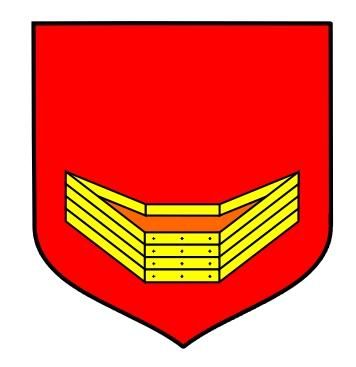 Łubowo, 2020Część ogólnaPodstawa prawnaZgodnie z ustawą z dnia 11 stycznia 2018 r. o zmianie niektórych ustaw w celu zwiększenia udziału obywateli w procesie wybierania, funkcjonowania i kontrolowania niektórych organów publicznych do ustawy o samorządzie gminnym wprowadzono m.in. artykuł 28aa. W artykule tym wprowadzono obowiązek sporządzania raportu o stanie gminy. Zgodnie z zapisami ustawy do 31 maja każdego roku Wójt Gminy przedstawia radzie gminy raport o stanie gminy. Raport obejmuje podsumowanie działalności wójta w roku poprzednim, w szczególności realizację polityk, programów i strategii czy uchwał rady gminy (art. 28aa, ust. 2).Ogólna charakterystyka gminyLokalizacjaGmina Łubowo usytuowana jest w środkowo-wschodniej części województwa wielkopolskiego, w powiecie gnieźnieńskim (w latach 1975-1998 położona w województwie poznańskim). Siedzibą gminy jest Łubowo. Charakter gminy jest typowo wiejski, jednakże położenie pomiędzy Gnieznem (siedziba starostwa), a Poznaniem (stolica województwa) stawia gminę Łubowo w sytuacji uprzywilejowanej. Gmina Łubowo sąsiaduje z pięcioma innymi gminami:od zachodu i północnego-zachodu –gmina Kiszkowo, od północy -gmina Kłecko, od wschodu -gmina Gniezno, od zachodu i południowego - zachodu -gmina Pobiedziska, od południowego - wschodu -gmina Czerniejewo. Łubowo to jedna z najpiękniejszych wsi w Powiecie Gnieźnieńskim. Należy do tych gmin, które mają szczególną przeszłość. Tutaj bowiem znajduje się unikatowy zespół archeologiczno - architektoniczny z wczesnego średniowiecza - Ostrów Lednicki oraz Wielkopolski Park Etnograficzny.  W kilku miejscowościach wokół Łubowa znajdują się grodziska oraz bardzo duża liczba innych stanowisk archeologicznych. Jest to przecież kolebka Kraju Polan.W skład gminy Łubowo wchodzi 18 sołectw:Baranowo,Dziekanowice,Fałkowo,Imielno, Imielenko,Lednogóra,Leśniewo,Łubowo,Myślęcin,Owieczki,Pierzyska,Rybitwy,Rzegnowo,Siemianowo,Strychowo,Wierzyce,Woźniki,ŻydówkoMapa 1 Położenie Gminy Łubowo na tle powiatu gnieźnieńskiego i na tle Polski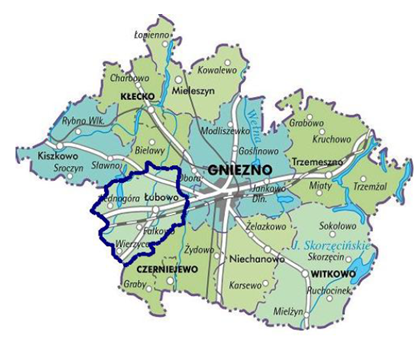 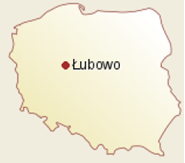 Źródło: (www. pup. gniezno.pl)Mapa 2 Gmina Łubowo na tle województwa wielkopolskiego i powiatu gnieźnieńskiego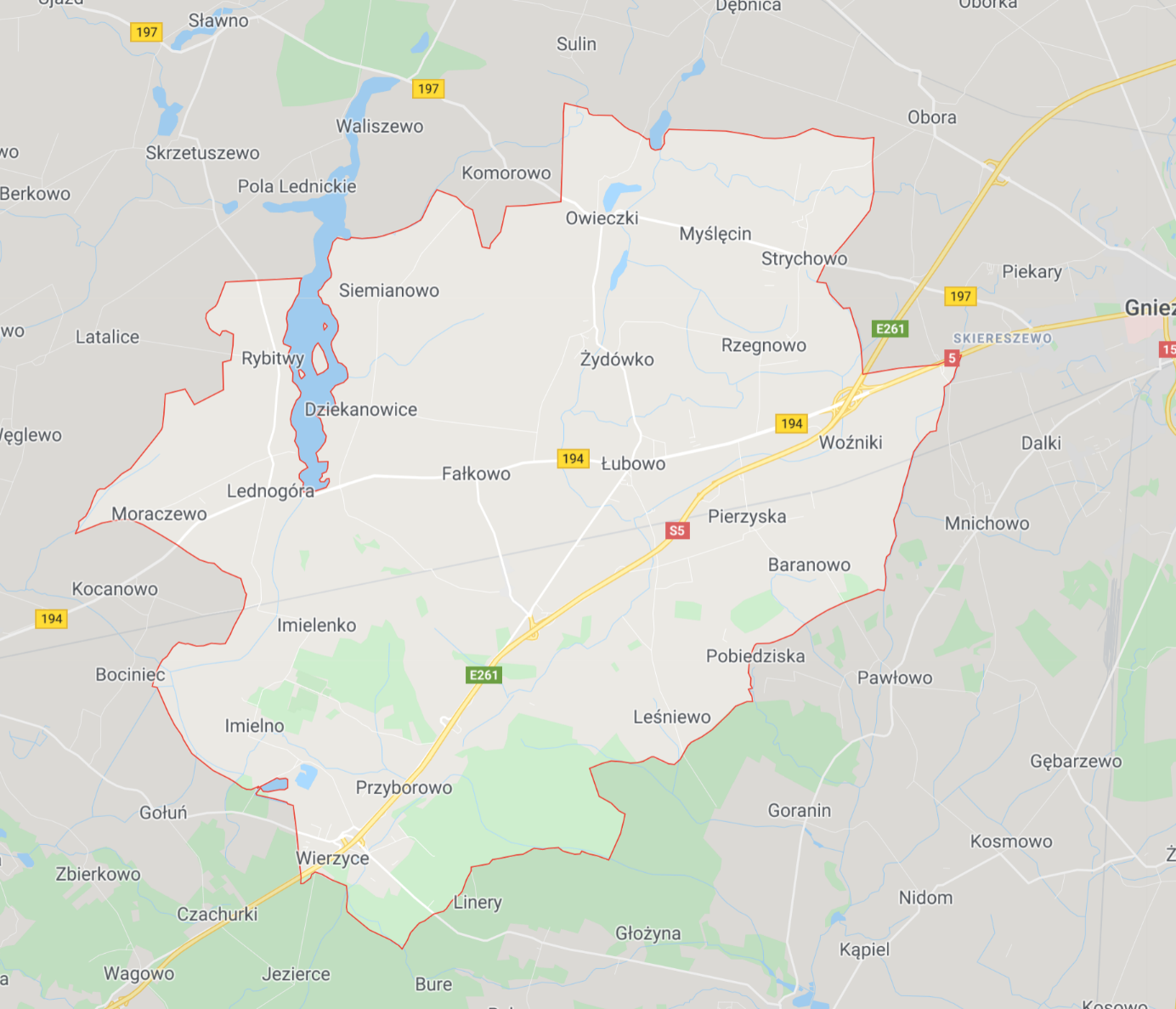 Źródło ( maps.google.pl)Położenie komunikacyjnePrzez obszar gminy Łubowo przebiega:droga szybkiego ruchu S5, na odcinku Gniezno –Łubowo - Kostrzyn węzeł autostradowy „ Kleszczewo” Droga wojewódzka bez oznaczenia- węzeł S5 Gniezno Południe – Modliszewko (dawna droga krajowa nr 5)– odcinek na terenie gminy ok. 1,6 kmdroga wojewódzka nr 194 Poznań – droga S5 (dawna droga krajowa nr 5)droga wojewódzka nr 197 Owieczki-Łubowo-Goranin-NidomŁączna długość dróg:Dróg gminnych : 220,972 km, w tym bitumicznych :46,402 km, w tym przebudowanych w 2019 r. -  0,696 km – dojazdowa w obrębie Pierzyska - Baranowowybudowane w rok 2019 ścieżki rowerowe 1,864  km w Lednogórze o – nie ujęte w powyższej długościwyremontowane – droga gminna Łubowo dz. 157Dróg powiatowych: 47,810 km,Dróg wojewódzkich : 14,683 kmDługość dróg krajowych na terenie gminy Łubowo przedstawia się następująco:droga S5d jezdnia kier. Poznań 12,700 km (od km 0+000 – 12+700),droga S5d jezdnia kier. Gniezno 12,700 km (od km 0+000 – 12+700).Mapa 3 Drogi na terenie gminy Łubowo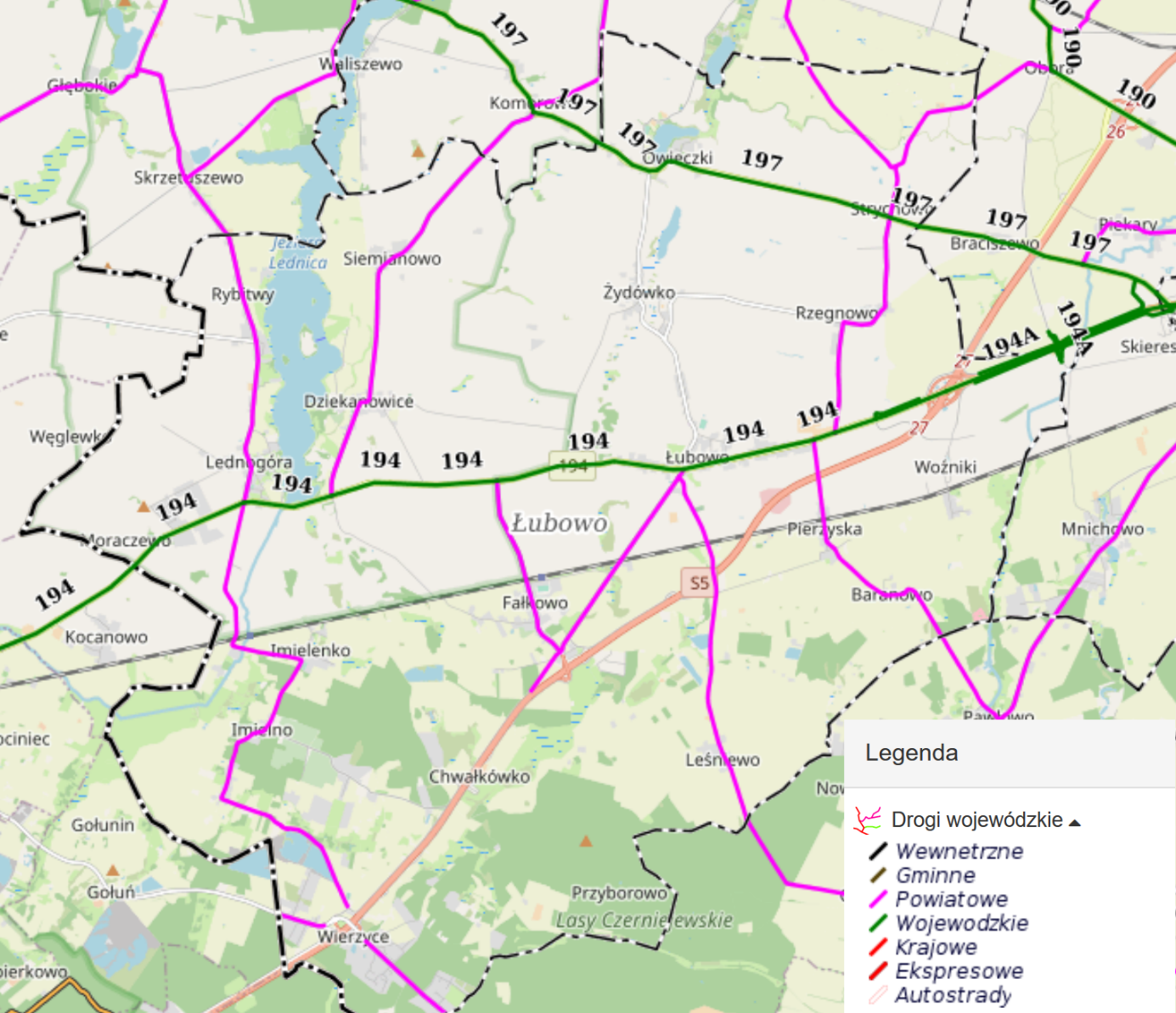 Źródło: wzdwpoznan.lp-portal.plSieć kolejowaNa terenie gminy znajdują się trzy stacje kolejowe w miejscowości Pierzyska, Fałkowo 
i Lednogóra na trasie linii kolejowej nr 353 Poznań Wschód – Gniezno - Inowrocław - Olsztyn – Skandawa.Linia kolejowa na odcinku przebiegającym przez gminę Łubowo jest dwutorowa, zelektryfikowana o maksymalnej prędkości eksploatacyjnej = 160 km/h dla pociągów osobowych oraz 80 km/h dla pociągów towarowych.PozostałePiastowski Trakt Rowerowy – długość trasy 104,4 km; oznakowanie: jednolicie czarne.Przebieg Traktu: Poznań – Zieliniec – j. Swarzędzkie – Gruszczyn – Uzarzewo – Biskupice – Promno –Pobiedziska – Węglewo – Lednogóra – J. Lednica – Dziekanowice – Żydówko – Rzegnowo –Braciszewo – Piekary – Gniezno – Strzyżewo Kościelne – Kozłowo – Rudki – Trzemeszno – Niewolno –Kruchowo – Wydartowo – IzdbyDemografiaWedług ewidencji ludności Urzędu Gminy Łubowo na terenie gminy przebywa obecnie  6 643 mieszkańców. Ludność gminy Łubowo powoli rosła na przestrzeni lat. Z godnie z danymi Urzędu Gminy w okresie od 2015 do 2019 roku liczba mieszkańców gminy wzrosła o ponad 5%. Wykres 1 Wykaz ludności w latach 2015 do 2019Źródło: opracowanie własne na podstawie danych Urzędu GminyNa terenie gminy Łubowo najwięcej osób jest w przedziale wiekowym od 30 do 44 lata. Można zauważyć również że dzieci i młodzież stanowią dużą cześć ludności. Przyrost naturalny utrzymuje się na bardzo dobrym poziomie. Liczba seniorów 70+ a przede wszystkim kobiet jest także na bardzo wysokim poziomie. Poniżej tabela oraz wykres.Wykres 2 Wykres ludności wg.wieku i płci stan na grudzień 2019r. dane Urząd Gminy ŁubowoŹródło: opracowanie własne na podstawie danych Urzędu Gminy Łubowo Informacje finansowe Stan finansów gminy Tabela 1 Wskaźniki dotyczące stanu finansów gminy3 podstawowe wskaźniki:Wykonanie budżetu gminy Poniżej obliczono wskaźniki dotyczące wykonania budżetu gminyTabela 2 Wskaźniki wykonania budżetu gminyPoniżej przedstawiono dynamikę zmian w dochodach z podatku od nieruchomości oraz dochodowego od osób fizycznych wraz z ich udziałem w dochodach całkowitych gminy Łubowo w latach 2013-2019.Wykres 3 Dynamika zmian wpływów z podatku od nieruchomości w latach 2013-2019Źródło: opracowanie własne na podstawie danych gminy Łubowo	Wykres 4 Udział wpływów z podatku od nieruchomości w dochodach gminy ŁubowoŹródło: opracowanie własne na podstawie danych gminy ŁubowoWykres 5  Dynamika zmian wpływów z podatku dochodowego od osób fizycznych w latach 2013-2019Źródło: opracowanie własne na podstawie danych gminy ŁubowoWykres 6 Udział z podatku dochodowego od osób fizycznych w dochodach gminy ŁubowoŹródło: opracowanie własne na podstawie danych gminy ŁubowoDochody z obu podatków rosną, natomiast udział podatku od nieruchomości spadał nieprzerwanie od roku 2015 (8,78%) do roku 2018 (4,98%). W roku 2019 wzrósł do 5,84%. Analogiczna sytuacja występowała w przypadku udziału podatku od osób fizycznych. Udział ten spadał od roku 2015 (17,86%) do roku 2018 (11,97%). W roku 2019 wzrósł do 13,95%.Spadek w latach poprzednich udziału wynika z ogólnego wzrostu dochodów gminy, który w minionych latach był bardzo szybki oraz wynikał m.in. z bardzo dużych środków na inwestycje pozyskiwanych ze źródeł zewnętrznych. W roku 2019 nastąpił wzrost udziału tych dochodów przy jednoczesnym spadku dochodów pochodzących ze źródeł zewnętrznych (UE).Podsumowując wzrost dochodów z PIT jest zbliżony do wzrostu całkowitego dochodów gminy, natomiast wzrost dochodów z podatku od nieruchomości jest znacznie wolniejszejszy.  Tabela 3 Porównanie wzrostu dochodów gminy, z podatku od nieruchomości oraz z podatku PITŹródło: opracowanie własne na podstawie danych gminy ŁubowoWykres 7 Porównanie wzrostu dochodów gminy, z podatku od nieruchomości oraz z podatku PIT (rok 2013=0)Źródło: opracowanie własne na podstawie danych gminy ŁubowoWykonanie wydatków inwestycyjnych/majątkowych Kolejnym istotnym elementem dotyczącym finansów gminy są wydatki rozwojowe, czyli inwestycje.Przykładowe inwestycje realizowane w roku 2019a) Realizacja zadań współfinansowanych ze środków unijnychPrzebudowa drogi gminnej dojazdowej do gruntów rolnych  w m. Myślęcin  – poniesione wydatki  zł. 12.300,00 (źródło finansowania: PROW, zakończono w roku 2020)Zintegrowany niskoemisyjny transport w powiecie gnieźnieńskim –Lednogóra , gmina Łubowo - poniesione wydatki zł.  1.360.462,59  (źródło finansowania: WRPO) Wsparcie na rzecz osób wykluczonych z rynku pracy oraz zagrożonych wykluczeniem w formie utworzenia Żłobka gminnego w Łubowie  – poniesione wydatki zł.  77.252,12 59  (źródło finansowania: WRPO )Granty z LGD na zadania „Integracja społeczności  - organizacja warsztatów filmowych, które mają na celu zaznajomienie  z szeroko pojętymi zagadnieniami sztuki filmowej i telewizyjnej „ oraz „ akup sprzętu muzycznego i strojów dla chóru Gminy Łubowo oraz nagłośnienia dla świetlicy w  Wierzycach„ zł. 13.736,49 (źródło finansowania: PROW)b) Realizacja przedsięwzięć kontynuowanych z roku 2018 r.- „Rozbudowa Szkoły Podstawowej w Fałkowie” ; okres realizacji 2018-2020 (zakończono) ; łączne nakłady zł. 1263.300,00; z zaplanowanego limitu na 2019r.  zł. 1.245.000,00  wydatkowano zł. 584.259,14.c) Wydatki na programy i projekty lub zadania pozostałe wieloletnie :Konserwacja systemu alarmowego 7 obiektów gminnych ; okres realizacji 2012 – 2019 ; łączne nakłady   kwota zł. 14.464,80 ;  wydatki zrealizowane  w 2019r.  są zgodne z limitem wydatków .Ubezpieczenie mienia gminnego ; okres realizacji 2018-2020 ; łączne nakłady zł. 104.539,00  wydatki    zrealizowane w 2019r.  są zgodne z limitem wydatków.„Prowadzenie audytu wewnętrznego  w gminie Łubowo”; okres realizacji 2017-2019 ; łączne nakłady zł. 74.891,00 ; wydatki zrealizowane w 2019r.  są zgodne z limitem wydatków. „Przebudowa drogi gminnej nr 285014P w m. Fałkowo, gmina Łubowo” cel: ułatwienie dojazdu z  drogi wojewódzkiej  nr 194 poprzez krótki odcinek drogi powiatowej do drogi szybkiego ruchu S5 Poznań –  Bydgoszcz”; okres realizacji lata 2019 – 2020 ; łączne nakłady  zł. 939.556,00 ; z zaplanowanego limitu na  2019r.  zł. 409.556,00 wydatkowano zł. 11.300,00 (zakończono w 2020).Wieloletnia prognoza finansowa Tabela 4 Wskaźniki z aktualnej wieloletniej prognozy finansowej (1)Źródło: opracowanie własne na podstawie danych gminy ŁubowoTabela 5 Wskaźniki z aktualnej wieloletniej prognozy finansowej (2)Źródło: opracowanie własne na podstawie danych gminy ŁubowoRealizacja budżetu obywatelskiego (partycypacyjnego, BP) Nie dotyczyInformacja o stanie mienia komunalnego  Zgodnie z informacją o stanie mienia jednostki samorządu terytorialnego gminy Łubowo w okresie od dnia 01.01.2019 r. do dnia 31.12.2019, gmina jest w posiadaniu:Gruntów:gruntów rolnych 33,89.74 ha. W roku sprawozdawczym sprzedano grunt (rola) w Leśniewie o pow. 0,28.00 ha za 43.700,00 zł.dróg gminnych 164,71.29halasów 1,55 haPlacy i terenów zielonych 4,08.82 ha. W skład których wchodzi plac zabaw, skwery przydrożne, zieleń. W roku sprawozdawczymnabyto działkę po powierzchni 0,05.67 ha pod tereny zielone przy świetlicy wiejskiej w Wierzycach, oraz wybudowano 2 zestawy zabawowe „dżungla”  w miejscowości Fałkowo i Łubowo za kwotę 39.492,84 zł, oraz 2 place – Otwarta Strefa Aktywności w miejscowości Łubowo i Fałkowo za kwotę 76.618,80 zł.Ogrody działkowe 45,59 haRowy 33,71 hDziałki budowlane Łączna powierzchni 1,30.18 ha, w tym: 1 działka w Pierzyskach, 2 działki w Rybitwach, oraz z podziału gruntu rolnego wydzielono 6 działek w Imielnie  i 6 działek w Imielenku o łącznej powierzchni  0,82.33 ha.Działki przemysłowo –handlowe Łączna powierzchnia 4,14.14 ha, to grunty pod zabudowaniami usługowo –handlowymi z czego 1,19.00 ha oddane w wieczyste użytkowanie osobom fizycznym. Z dniem 1 stycznia 2019 r. z mocy prawa  nieruchomości o powierzchni 0,4471 ha zostały przekształcone w prawo własności (na podstawie art. 4 ust. 1 pkt 3 ustawy z dnia 20 lipca 2018 r.ustawy o przekształceniu prawa użytkowania wieczystego gruntów zabudowanych na cele mieszkaniowe w prawo własności tych gruntów)Działki zabudowane to teren o łącznej powierzchni 12,58 ha i są podzielone na trzy grupy:a) działki zabudowane szkołami o powierzchni 4,33 ha,b) działki zabudowane świetlicami o powierzchni 3,56 ha,c) działki zabudowane budynkami mieszkalnymi o powierzchni 4,29 ha.Z dniem 1 stycznia 2019 r. z mocy prawa, nieruchomości o powierzchni 1,7857 ha zostały przekształcone w prawo własności (na podstawie art. 4 ust. 1 pkt 3 ustawy zdnia 20 lipca 2018 r.ustawy o przekształceniu prawa użytkowania wieczystego gruntów zabudowanych na cele mieszkaniowe w prawo własności tych gruntów)boiska Teren o łącznej powierzchni 6,51.19 ha. W roku sprawozdawczym doposażono boiska gminne za kwotę 33.088,00 zł.inne W skład gruntów innych wchodzą: grunty pod hydroforniami i oczyszczalniami ścieków, przepompowniami oraz grunto pow. 1,8 ha pod obiektami (wiatraki), które są własnością Muzeum Pierwszych Piastów na Lednicy oddany w wieczyste użytkowanie. Na działce 120/1 w Łubowie i 73/2 w Wierzycach są usytuowane 2 anteny GSM Centertel. W roku sprawozdawczym nabyto od osoby fizycznej grunt pod przepompownię w Wierzycach o powierzchni 0,00.49 za kwotę 1.590 zł, oraz z ujawnienia księgi wieczystej terenu pod  szatnię  przy boisku w Owieczkach o pow. 0,08.76 ha.   nieużyki 3,67 haWykres 8 Udział procentowy poszczególnych rodzajów gruntów będących własnością Gminy ŁubowoŹródło: Opracowanie własne na podstawie Informacji o stanie mienia komunalnego  Obiektów komunalnychLokale komunalne – Łączna ilość lokali mieszkalnych –47, w tym: 45 rozdysponowane na podstawie umów najmu. W 2019 r. osiągnięto dochód z czynszu za lokale mieszkalne wraz z garażami w wysokości: 42.369,78 zł, natomiast na bieżące remonty  wydano kwotę: 11.050,00 zł.W roku sprawozdawczym sprzedano 4 lokale mieszkalne za łączną kwotę 30.814,00 złBudynki niemieszkalne – 16 budynkówObiekty szkolne – 4 obiekty W roku sprawozdawczym na bieżące remonty szkół wydatkowano łącznie kwotę 90.549,02 zł. Ponadto rozpoczęto rozbudowę szkoły podstawowej w Fałkowie –oddanie do użytkowania luty 2020 r.Przedszkola – 2 obiektyBiblioteki – 1 obiekt. W roku sprawozdawczym w związku z zakupem książek (powiększenie księgozbioru)  wydano kwotę: 11.666,00 zł w tym 4.666,00 zł z dotacji z Biblioteki Narodowej.Ośrodki kultury i świetlice – 1 dom kultury oraz 17 świetlic, które są w użytkowaniu Rad Sołeckich i częściowo je utrzymują.  Dochód z wynajmu to kwota: 38.142,84 zł. W roku sprawozdawczym na bieżące remonty wydano kwotę: 59.148,00 zł.Obiekty sportu i rekreacji – 2 obiekty. W roku sprawozdawczym wybudowano zapleczeszatniowo – sanitarne na boisku w Fałkowie za kwotę 258.460,00 zł.Obiekty służby zdrowia – 1 obiekt (Ośrodek Zdrowia w Łubowie, gabinet stomatologiczny i gabinet pielęgniarek środowiskowych) Z tytułu czynszu za lokale użytkowe wraz z  czynszuza anteny GSM osiągnięto dochód w wysokości 379.123,87 złPlacówki oświatowo –handlowe - 1 lokal na prowadzenie Poczty Polskiej, 3 budynki handloweInne - Gmina Łubowo posiada również 1 budynek siedziby Urzędu Gminy w Łubowie, 1 magazyn rampowy, budynek wagi, magazyn –wiata, magazyn zbożowy i budynek administracyjno –handlowy w Fałkowie. W roku sprawozdawczym przekształcono budynek handlowo –usługowy w Łubowie na żłobek gminny  za kwotę 901.542,09 zł w tym  dofinansowanie 723.990,00 zł w ramach programu MALUCH+.Budowli i urządzeń techninczychSieć wodociągowa - Łączna długość 165,6 kmSieć sanitarna - Łączna długość sieci kanalizacyjnej wynosi 203,9 kmSieć cieplna – brak sieciWysypisko śmieci – 1 obiekt - zamknięteInne - 5  stacji  uzdatniania  wody oraz  4 oczyszczalnie ścieków chemiczno –biologiczneŚrodki transportu – Gmina posiada: 2 samochody osobowe, 1 samochód specjalny pożarniczy, 1 samochód Star – pożarniczy, 1 samochód ciężarowy  Inne - brakWięcej szczegółów znajduje się w dokumencie źródłowymInformacja o realizacji polityk, programów i strategiiAktualizacja Strategii Rozwoju Gminy Łubowo na lata 2016-2023 Krótkie omówienie-priorytetyW dokumencie przestawiono następujące cele strategiczne:Rozwój infrastruktury technicznej na terenie gminy ŁubowoZapewnienie równego dostępu do pozostałej infrastrukturyWsparcie sektora społecznego i rozwój kapitału ludzkiegoTurystykaCele mają służyć osiągnięciu misji „Budowa obszaru dynamicznie rozwijającego się pod względem społecznym i gospodarczym poprzez rozwój infrastruktury oraz zapewnienie najlepszych warunków dla rozwoju turystyki, kultury, przedsiębiorczości oraz sektora społecznego” oraz wizji gminy Łubowo „Gmina Łubowo miejscem zrównoważonego rozwoju w dziedzinie infrastruktury, gospodarki i kapitału społecznego oraz ludzkiego”.W dokumencie strategicznym z roku 2016 jako najważniejsze problemy wskazano:Niewystarczająca ilość miejsc pracyNiewystarczająca promocja gminyNienajlepszy stan dróg lokalnychBrak komunikacji zbiorowej łączącej gminę Łubowo z GnieznemNienajlepsza oferta dot. spędzania wolnego czasu przez osoby w każdym wiekuBrak (centrum) miejscowościSłaba mała infrastruktura drogowa w gminie (ścieżki rowerowe, oświetlenie, przystanki)Niski poziom świadczonych usług ochrony zdrowianiska jakość usług świadczonych przez obiekty kulturalnesłaby dostęp do Internetu  brak żłobkaGłównymi wskaźnikami są:: •Długość wybudowanych zmodernizowanych oraz wyremontowanych dróg gminnych, •Długość wybudowanych ścieżek pieszo – rowerowych , •Długość wybudowanych zmodernizowanych sieci kanalizacyjnej i wodociągowej, •Liczba wspartych stowarzyszeń, •Liczba wybudowanych punktów oświetleniowych, •Liczba wymienionych opraw oświetleniowychStan realizacji w roku 2019Zrealizowano inwestycje wpisujące się w następujące cele:Cel szczegółowy 1.1.: Budowa, rozbudowa i modernizacja infrastruktury drogowej wraz z małą infrastrukturą drogowąW roku sprawozdawczym przejęto grunt pod drogi gminne o łącznej powierzchni 1,52.91ha, (w tym: z mocy prawa pod chodnik w miejscowości Myślęcin i Owieczki o łącznej powierzchni 0,44.61 ha oraz pod drogi gminne w Dziekanowicach o powierzchni 0,06.17 ha,, w Imielnie o powierzchni 0,39.17 ha, w Łubowie o łącznej powierzchni 0,05.38 ha, Przyborowie o powierzchni 0,14.00 ha oraz nabyto od osób fizycznych nieodpłatnie aktem notarialnym: w Lednogórze i Wierzycach o łącznej  powierzchni 0,37.11 ha). W roku sprawozdawczym przebudowano drogę dojazdową w obrębie Pierzyska –Baranowo o dł. 696 mb za kwotę 361.207,80 zł, Realizowano również projekty: Remont drogi gminnej w Łubowie, działka nr 157, Gmina Łubowo (zakończony w 2019 r.) Przebudowa drogi gminnej dojazdowej do gruntów rolnych w m. Myślęcin - Gmina Łubowo (zakończono w 2020r.), Przebudowa drogi gminnej nr 285014P w m. Fałkowo – Gmina Łubowo (zakończono w 2020r.)Zrealizowano projekty polegające na doświetleniu dróg w miejscowościach Fałkowo, Łubowo, Myślęcin, Wierzyce,  Lednogóra, Imielno oraz Siemianowo.Cel szczegółowy 1.2.: Rozwój sieci wodno-kanalizacyjnejRozbudowano:W roku sprawozdawczym rozbudowano sieć wodociągową o łącznej długości 2.736,74  mb, w tym m.in. Owieczki za kwotę 31.587,08zł, Pierzyska 205mb za kwotę  42.173,01zł, Lednogóra 333,22mb za kwotę 31.937,08zł, Łubowo 348,25 mb za kwotę 58.424,72zł, Fałkowo 740,70mb za kwotę 62.255,15zł, Rzegnowo, Owieczki za łączną kwotę 98.561,92zł W roku sprawozdawczym rozbudowano sieć kanalizacyjną o łącznej długości 2.300,11 mb, w tym m.in. : Łubowo, Owieczki, Lednogóra, Pierzyska –za łączną kwotę 397.146,40zł, Łubowo, za kwotę 115.240,47zł, Myślęcin – 855,46mb za kwotę 193.055,58zł, Rzegnowo – 45mb za kwotę 67.679,73złCel szczegółowy 2.1.: Wspieranie edukacji Rozpoczęto rozbudowę szkoły podstawowej w Fałkowie –oddanie do użytkowania luty 2020Cel szczegółowy 2.5. Rozwój małej architektury, w tym sportowej i rekreacyjnejwybudowano 2 zestawy zabawowe „dżungla”  w miejscowości Fałkowo i Łubowo, oraz 2 place – Otwarta Strefa Aktywności w miejscowości Łubowo i Fałkowo.wybudowano zaplecze szatniowo –sanitarne na boisku w FałkowieOsiągnięto następujące wskaźniki w roku 2019:Długość wybudowanych zmodernizowanych oraz wyremontowanych dróg gminnych – przebudowano drogę dojazdową w obrębie Pierzyska –Baranowo o dł. 696 mbDługość wybudowanych ścieżek pieszo – rowerowych - wybudowano ścieżkę rowerową w Lednogórze o dł. 1.864 mb.Długość wybudowanych/ zmodernizowanych sieci kanalizacyjnej i wodociągowej (2.736,74  mb sieci wodociągowej oraz 2.300,11 mb sieci kanalizacyjnej)Liczba wspartych stowarzyszeń – 2, Liczba wybudowanych punktów oświetleniowych – 86 (latarnie hybrydowe w Lednogórze – 28 szt. oraz oświetlenie drogowego LED w miejscowościach Fałkowo, Łubowo, Myślęcin, Lednogóra, Wierzyce, Imielno, Siemianowo – 58szt.)Studium uwarunkowań i kierunków przestrzennego zagospodarowania gminy Obecnie obowiązuje Studium uwarunkowań i kierunków zagospodarowania przestrzennego Gminy Łubowo uchwalone uchwałą Rady Gminy Łubowo nrXXXVIII/273/02 z dnia 09.07.2002r. ze zmianami wprowadzonymi uchwałami Rady Gminy Łubowo nr X/101/2007 z dnia 19.10.2007r. oraz uchwałą nr XXXIV/401/2010 zdnia 29.04.2010r. i uchwałą nr IX/82/2011 z dnia 16 sierpnia 2011r. i Uchwałą nr XXXVI/305/2018 Rady Gminy Łubowo z dnia 26 lutego 2018r. oraz Uchwałą nr X/86/2019 Rady Gminy Łubowo z dnia 28 sierpnia 2019r. Miejscowe plany zagospodarowania przestrzennegoPoniżej przedstawiono zestawienie liczby miejscowych planów obowiązujących na terenie gminy ŁubowoTabela 6 Liczba miejscowych planów zagospodarowania przestrzennego obowiązujących na terenie gminy ŁubowoWieloletni Program Gospodarowania Mieszkaniowym Zasobem Gminy Łubowo na lata 2017-2021Program swoim zakresem obejmuje:prognozę dotyczącą wielkości oraz stanu technicznego zasobu mieszkaniowego gminy;analizę potrzeb oraz plan remontów i modernizacji wynikający ze stanu technicznego budynków i lokali, z podziałem na kolejne lata;planowana sprzedaż lokali w kolejnych latach;zasady polityki czynszowej oraz warunki obniżenia czynszu;sposób i zasady zarządzania lokalami i budynkami wchodzącymi w skład mieszkaniowego zasobu gminy oraz przewidywane zmiany w zakresie zarządzania mieszkaniowym zasobem gminy w kolejnych latach;źródła finansowania gospodarki mieszkaniowej w kolejnych latach;wysokość wydatków w kolejnych latach, z podziałem na koszty bieżącej eksploatacji, koszty remontów oraz koszty modernizacji lokali i budynków wchodzących w skład mieszkaniowego zasobu gminy, koszty zarządu nieruchomościami wspólnymi, których gmina jest jednym ze współwłaścicieli, a także wydatki inwestycyjne;opis innych działań mających na celu poprawę wykorzystania i racjonalizację gospodarowania mieszkaniowym zasobem gminZgodnie z zapisami Programu przewidywano zbywanie jednego lokalu mieszkaniowego rocznie przez cały okres objęty programem.Dodatkowo jako podstawowe zadanie gminy wskazano utrzymanie budynków i lokali we właściwym stanie technicznym poprzez wykonanie remontów bieżących, oraz remont dachu na budynku w Imielnie 11.W celu zwiększenia bazy mieszkaniowej przewidywano następujące działania:zmiana sposobu użytkowania lokalu po byłej świetlicy wiejskiej w Wierzycach. W wyniku podziału lokalu świetlicy i wykonania niezbędnych robót przewiduje się utworzenia 1 lokalu mieszkalnego i 1 lokalu socjalnego.dalsza adaptacja budynku w Rzegnowie nr 11A o kolejne lokale.Stan realizacji w 2019 rokuSprzedaż lokaliW roku 2019 sprzedano 4 lokale mieszkalne.Działania inwestycyjneW roku bieżącym wykonano bieżące remonty.Plan gospodarki niskoemisyjnejW aktualizacji planu gospodarki niskoemisyjnych z roku 2017 przedstawiono następujące problemy.Sektor mieszkalny:Głównym emiterem CO2 w gminie Łubowo jest sektor związany z budynkami mieszkalnymi; Znaczna część mieszkań ogrzewana jest węglem – najbardziej emisyjnym nośnikiem energii. Wiele mieszkań nie została w pełni zmodernizowana, co wpływa na komfort cieplny mieszkańców i jednocześnie na zużycie czynnika grzewczego, a jednocześnie większą emisję gazów cieplarnianych; Niski odsetek wykorzystania instalacji odnawialnych źródeł energii na budynkach mieszkalnych; Wciąż niska świadomość ekologiczna mieszkańców przyczynia się do zwiększonej emisji dwutlenku węgla. Transport drogowy (mobilność) i oświetlenie uliczne: Oświetlenie uliczne, przyczynia się do zwiększonego zapotrzebowania na energię; Dużym zużyciem oraz ilością produkowanego dwutlenku węgla charakteryzuje się transport prywatny. W kolejnych latach przewiduje się wzrost ilości pojazdów na drogach gminnych, co przyczyni się do zwiększenia emisji CO2; Brak centrum przesiadkowego na terenie gminy, umożliwiającego mieszkańcom swobodne przemieszczanie się między miejscowościami; Brak centrum mobilności na terenie gminy, umożliwiające planowanie podróży oraz łatwiejszy dostęp do usług komunikacyjnych; Mała ilość ścieżek pieszo-rowerowych zapewniających bezpieczną komunikację pieszo-rowerową, a zachęcających do zamienienia pojazdów napędzanych paliwami płynnymi na ekonomiczny środek transportuBudynki użyteczności publicznej: Budynki gminne nie są w pełni poddane termomodernizacji, co w całorocznym cyklu użytkowania zwiększa ich zapotrzebowanie na ciepło i energię;  Oświetlenie w budynkach wymaga modernizacji, a sprzęt biurowy wymiany na energooszczędny. Przemysł i usługi: Przedsiębiorcy wybierają wariant tańszy w zakresie urządzeń grzewczych, biurowych, sprzętu stanowiącego wyposażenie działalności, co przekłada się na ilość emitowanych zanieczyszczeń do atmosfery. Gospodarka wodno-ściekowa: Urządzenia obsługujące gospodarkę wodno-ściekową charakteryzują się zwiększonym zapotrzebowaniem na energię elektrycznąGłównymi celami przedstawionymi w Planie Gospodarki Niskemisyjnej są:Redukcja emisji gazów cieplarnianych Zwiększenie udziału energii pochodzącej ze źródeł odnawialnych Zmniejszenie zapotrzebowania na energię poprzez podniesienie efektywności energetycznej. CEL STRATEGICZNY PLANUPoprawa jakości środowiska naturalnego oraz zrównoważony rozwój gospodarczy gminyŁubowo, dzięki działaniom na rzecz redukcji emisji dwutlenku węgla oraz zapewnienie bezpieczeństwa komunikacyjnego mieszkańcom poprzez działania w sektorze transportu na terenie gminyCELE OPERACYJNE PLANU:Wykorzystanie potencjału odnawialnych źródeł energii na terenie gminy oraz poprawa efektywności energetycznej obiektów komunalnychModernizacja źródeł ciepła oraz wzrost zastosowania odnawianych źródeł energii w produkcji energii użytkowej w sektorze mieszkalnymZmniejszenie emisji wywołanej transportemWzrost świadomości ekologicznej w sektorze usługowym i przemysłowymPromocja i edukacja interesariuszy Planu w zakresie idei proekologicznych,zrównoważonej mobilności, a także uwzględnienie gospodarki niskoemisyjnej w dokumentach strategicznych gminyCel operacyjny nr 1 jest podzielony na następujące działania:Termomodernizacja obiektów użyteczności publicznej Rozwój budownictwa pasywnego i energooszczędnego Modernizacja oświetlenia wewnętrznego oraz wymiana sprzętu biurowego na energooszczędny w budynkach użyteczności publicznej Produkcja energii elektrycznej i cieplnej na potrzeby budynków użyteczności publicznej Modernizacja energochłonnej infrastruktury wodno–ściekowej wraz z pozyskiwaniem przy niej energii elektrycznejCel operacyjny nr 2 jest podzielony na następujące działania:Ograniczenie emisji zanieczyszczeń powstających ze spalania paliw na potrzeby c.o. Przygotowanie ciepłej wody użytkowej za pomocą alternatywnych sposobów pozyskiwania energii pierwotnej Montaż instalacji fotowoltaicznych na obiektach mieszkalnych Termomodernizacja budynków mieszkalnych Modernizacja zabudowy wielomieszkaniowej i budynków komunalnychCel operacyjny nr 3 jest podzielony na następujące działania:Modernizacja dróg gminnych oraz rozbudowa i modernizacja ścieżek pieszo-rowerowych wraz z infrastrukturą towarzyszącąPromowanie zachowań energooszczędnych w transporcie - ECO-DRIVING Modernizacja oświetlenia ulicznego oraz zastosowanie oświetlenia hybrydowegoWprowadzenie nowych usług w zakresie mobilnościCel operacyjny nr 4 podzielono na następujące działania:Wzrost świadomości ekologicznej oraz wykorzystania energii z OZE w sektorze usługowym i przemysłowym wraz z zrównoważonym rozwojem gospodarczymCel operacyjny nr 5 jest podzielony na następujące działania:Szkolenia interesariuszy Planu w zakresie gospodarki niskoemisyjnej i zrównoważonej mobilności Promocja i edukacja lokalnej społeczności w zakresie ograniczenia zużycia energii, wykorzystania odnawialnych źródeł energii oraz prawidłowej logistyki transportowej Zielone zamówienia publiczne Aktualizacja Planu gospodarki niskoemisyjnej Zmiany w Planie zagospodarowania przestrzennego, umożliwiające lokalizację instalacji odnawialnych źródeł energiiW Planie przewidziano następujące wskaźniki:Całkowita emisja CO2 z transportu w gminie (tCO2/rok)Łączne zużycie energii pierwotnej (MWh/rok)Liczba projektów zrealizowanych w gminie (szt. )Liczba zrealizowanych działań (szt. )Całkowite zużycie energii elektrycznej na oświetlenie ulic (MWh/rok )Całkowite zużycie energii w transporcie (MWh/rok )Całkowita emisja (CO2GJ/rok )Długość zmodernizowanych odcinków dróg (km )Długość wybudowanych chodników i ścieżek pieszo-rowerowych (km )Ilość wybudowanych nowych instalacji w systemie hybrydowym (szt. )Ilość zmodernizowanych punktów oświetleniowych (szt. )Ilość zakupionych pojazdów niskoemisyjnych (szt. )Liczba nowo powstałych stojaków dla rowerów (szt. )Liczba projektów szkoleniowych (szt.)Liczba projektów edukacyjno-promocyjnych związanych z mobilnością (szt. )Liczba zorganizowanych akcji promocyjno-informacyjnych (szt. )Liczba uczestników biorących udział w szkoleniach (szt.)Stan realizacji w roku 2019W roku 2019 realizowano 1 projekt dotyczące gospodarki niskoemisyjnej współfinansowane ze środków zewnętrznych:„Zintegrowany niskoemisyjny transport w powiecie gnieźnieńskim – Lednogóra , gmina Łubowo”  elem projektu jest promowanie czystego transportu na terenie gminy poprzez budowę ścieżek rowerowych.  aplanowane wydatki na 2019r. zł. 1.361.352,00   a poniesione zł. zł.  1.360.462,59  (źródło finansowania: WRPO ).Ponadto prowadzono działania ujęte w celach operacyjnych, takie jak:Modernizacja oświetlenia wewnętrznego oraz wymiana sprzętu biurowego na energooszczędny w budynkach użyteczności publicznej (cel nr 1)Modernizacja dróg gminnych oraz rozbudowa i modernizacja ścieżek pieszo-rowerowych wraz z infrastrukturą towarzyszącą (cel nr 3)Modernizacja oświetlenia ulicznego oraz zastosowanie oświetlenia hybrydowego (cel nr 3)Promocja i edukacja lokalnej społeczności w zakresie ograniczenia zużycia energii, wykorzystania odnawialnych źródeł energii oraz prawidłowej logistyki transportowej (cel nr 5)W roku 2019 osiągnięto następujące wskaźnikiLiczba projektów zrealizowanych w gminie (szt. ) – 1Długość zmodernizowanych odcinków dróg (km ) 2,04Długość wybudowanych chodników i ścieżek pieszo-rowerowych (km ) – 1,7Ilość wybudowanych nowych instalacji w systemie hybrydowym (szt. ) – 28szt. Liczba nowo powstałych stojaków dla rowerów (szt/stanowiska) – 1/26Jednocześnie na podstawie raportu z początku 2020 r. dotyczącego zrealizowanego w roku 2018 projektu pn. „Zintegrowany niskoemisyjny transport w powiecie gnieźnieńskim - gmina Łubowo”, nr projektu RPWP.03.03.01-30-0035/16 osiągnięto w nim następujące wskaźniki rezultatu:Szacowany roczny spadek emisji gazów cieplarnianych” - 27,64 tony ekwiwalentu CO2/rok,Liczba samochodów korzystających z miejsc postojowych w wybudowanych obiektach „parkuj i jedź” – 5433 szt./rok,Liczba osób korzystających z wybudowanych zintegrowanych węzłów przesiadkowych” – 21642 osoby/rok.Program profilaktyki i rozwiązywania problemów alkoholowychGminny Program Profilaktyki i Rozwiązywania Problemów Alkoholowych jest podstawowym dokumentem określającym zakres i formę realizacji działań na terenie gminy. Polski model rozwiązywania problemów alkoholowych zakłada, iż większość kompetencji i środków finansowych jest zlokalizowanych na poziomie samorządów gmin. Podstawa prawną jest ustawa z dnia 26 października 1982r. o wychowaniu w trzeźwości i przeciwdziałaniu alkoholizmowi. Zgodnie z treścią tej ustawy samorządy gmin uzyskały kompetencje do podjęcia działań z zakresu profilaktyki i rozwiązywania problemów alkoholowych. Gmina z racji dysponowania wiedzą o problemach swoich mieszkańców oraz o dostępnych zasobach, może przedsięwziąć środki naprawcze skierowane do społeczności. Działania te są ujęte w „Gminnym Programie Profilaktyki i Rozwiązywania Problemów Alkoholowych”.CELE PROGRAMU Podniesienie poziomu wiedzy społeczeństwa na temat problemów związanych z zażywaniem alkoholu i środków psychoaktywnych poprzez działalność profilaktyczną, wychowawczą, edukacyjną, informacyjną.Stworzenie spójnego systemu przeciwdziałania alkoholizmowi poprzez nawiązanie współpracy różnych instytucji, stowarzyszeń oraz organizacji społecznych między innymi w celu realizacji programów profilaktycznych, konkursów, imprez propagujących zdrowy styl życia wolny od alkoholu i innych używek, szczególnie wśród dzieci i młodzieży.Zainicjowanie długofalowego procesu podnoszenia wiedzy i kwalifikacji wszystkich grup zawodowych, które z racji wykonywanych obowiązków służbowych podejmują działania z zakresu profilaktyki i przeciwdziałania alkoholizmowi poprzez organizację szkoleń, wymianę doświadczeń.Udzielanie rodzinom, w których występują problemy alkoholowe pomocy psychospołecznej i prawnej oraz informowanie o miejscach i możliwościach uzyskania różnych form pomocy.Dokonywanie cyklicznej diagnozy i rozpowszechnianie wiedzy dotyczącej problemów związanych z alkoholem i substancjami psychoaktywnymi, stanem zjawiska alkoholizmu i jego specyfiki środowiskowej.Promowanie postaw społecznych ważnych dla profilaktyki i rozwiązywania problemów alkoholowych.Rozwijanie szkolnych i środowiskowych programów profilaktycznych.Tworzenie możliwości dodatkowych form spędzania wolnego czasu dla dzieci i młodzieży ze środowisk zagrożonych alkoholizmem i patologią społeczną poprzez zakup sprzętu sportowego i wyposażenia terenów rekreacyjnych, hal sportowych, boisk i placów zabaw, finansowanie i dofinansowanie rozwoju infrastruktury przeznaczonej do uprawniania sportu i rekreacji.Organizowanie i współorganizowanie  festynów związanych z profilaktyką uzależnień.Edukacja poprzez zakup i dystrybucję materiałów informacyjno-edukacyjnych (broszury, poradniki, ulotki, artykuły w prasie).Dofinansowywanie programów profilaktycznych dla dzieci i młodzieży w zakresie profilaktyki uzależnień (np. spektakle, pogadanki).Podejmowanie działań edukacyjnych skierowanych do sprzedawców w zakresie przestrzegania przepisów o sprzedaży alkoholu.Opiniowanie przez Gminną Komisję Rozwiązywania Problemów Alkoholowych wniosków o wydanie pozwolenia na sprzedaż napojów alkoholowych w zakresie określonym przez art. 18 ust. 3a ustawy o wychowaniu w trzeźwości i przeciwdziałaniu alkoholizmowi.  ZADANIA I METODY ICH REALIZACJIZwiększenie dostępności pomocy terapeutycznej i rehabilitacyjnej dla osób uzależnionych i osób zagrożonych uzależnieniemUdzielanie rodzinom, w których występują problemy alkoholowe pomocy psychospołecznej i prawnej W obszarze pomocy społecznej, w tym pomoc rodzinom i osobom w trudnej sytuacji życiowej oraz wyrównywania szans tych rodzin i osóbProwadzenie profilaktycznej działalności informacyjnej, edukacyjnej oraz szkoleniowej w zakresie rozwiązywania problemów alkoholowych, w szczególności dla dzieci i młodzieży.Wspomaganie działań instytucji, organizacji pozarządowych i osób fizycznych, służących rozwiązywaniu problemów alkoholowych Pomoc społeczna osobom uzależnionym i rodzinom osób uzależnionychDotkniętych ubóstwem i wykluczeniem społecznym i integrowanie ze środowiskiem lokalnym tych osób z wykorzystaniem pracy socjalnej i kontraktu socjalnego Stan realizacji programu w roku 2019Zadania zawarte w programach były realizowane poprzez:Zwiększenie dostępności i skuteczności terapii dla osób uzależnionych i współuzależnionych.Jednym z podejmowanych działań jest funkcjonowanie Punktu Konsultacyjnego, w którym pomoc nakierowana jest m.in. na zmniejszenie rozmiarów problemów  alkoholowych, narkomanii oraz  przemocy domowej. W Punkcie Konsultacyjnym dyżury pełnili specjaliści: psycholog oraz  terapeuta uzależnień.Problemy osób zgłaszających się do psychologa dotyczyły następujących obszarów:a) rozpoznanie problemu,b) motywowanie do podjęcia psychoterapii, leczenia,c) motywowanie do zmiany wzoru picia,d) wsparcie po odwyku,e ) prowadzenie konsultacji w zakresie wsparcia,f) doznający przemocy w rodzinie,g) motywowanie stosujących przemoc,h) informowanie o miejscach specjalistycznej pomocy.Terapeuta udzielił kilkudziesięciu porad, z których większość dotyczyła pomocy osobom z problemem alkoholowym oraz mającym problem z innymi środkami psychoaktywnymi. Podczas spotkań motywowano do utrzymania abstynencji oraz rozwijania umiejętności służących trzeźwieniu. Koszt funkcjonowania Punktu Konsultacyjnego to 24.880 zł.Udzielanie rodzinom, w których występują problemy alkoholowe, pomocy psychospołecznej i prawnej, a w szczególności ochrony przed przemocą w rodzinie.Jednym z najważniejszych zadań w realizacji gminnego programu było stworzenie lokalnego systemu pomocy psychologicznej dla dzieci z rodzin z problemem alkoholowym.W planowaniu pomocy dążyliśmy do zintegrowania działań różnych instytucji zajmujących się pomaganiem dziecku i rodzinie. Dotyczyło to przede wszystkim szkoły, Gminnego Ośrodka Pomocy Społecznej, Policji, Gminnej Komisji Rozwiązywania Problemów Alkoholowych oraz Zespołu Interdyscyplinarnego zajmującego się problemem przemocy.• Członkowie Gminnej Komisji Rozwiązywania Problemów Alkoholowych przeprowadzili 11 rozmów interwencyjno-motywujących.• 1osoba została skierowana na badanie przez biegłego psychologa i psychiatrę w celu wydania opinii w przedmiocie uzależnienia od alkoholu i wskazania rodzaju zakładu leczniczego – 250zł – wydano 1 opinię).• Do Sądu Rejonowego w Gnieźnie skierowano 1 wniosek o wszczęcie postępowania o leczenie odwykowe (40zł)Pomoc rodzinom i osobom w trudnej sytuacji życiowej oraz wyrównywania szans tych rodzin i osób.Prowadzono działania na rzecz osób potrzebujących w tym żywności i pomocy rzeczowej kwota przeznaczona 8.200 złProwadzenie profilaktycznej działalności informacyjnej i edukacyjnej w zakresie rozwiązywania problemów alkoholowych w szczególności dla dzieci i młodzieży, działań na rzecz dożywiania dzieci uczestniczących w pozalekcyjnych programach opiekuńczo-wychowawczych.Na terenie gminy prowadzono programy profilaktyczne dla dzieci i młodzieży.Podczas ferii zimowych i wakacji letnich starano się o wypełnienie czasu wolnego dzieciom i młodzieży z terenu naszej gminy, którym zapewniono wypoczynek i oderwanie od środowiska w jakim na co dzień przebywają. Na zorganizowanie wypoczynku (, półkolonie, kolonie, ).Były to formy, które najlepiej sprawdziły się w naszych lokalnych warunkach i już na stałe wpisały się w klimat gminy. Uczestniczyły w nich dzieci przede wszystkim z rodzin dysfunkcyjnych, zwłaszcza ze specyficznym dla środowiska problemem alkoholowym. Zamierzeniem, które udało się osiągnąć, było to, aby jak najwięcej dzieci i młodzieży skorzystało z możliwości czynnego wypoczynku. Najlepszą rekomendacją do organizowania tego typu zajęć są uśmiechy zadowolonych uczestników, a także podziękowania od rodziców, którzy także wspierają podjętą inicjatywę. Dzieci i młodzież oprócz „wyrwania się” ze środowiska, w którym na co dzień przebywają, uzyskały możliwość atrakcyjnego spędzenia czasu wolnego oraz zdobycia wiedzy w różnych dziedzinach. Należy także zaznaczyć, że nie zabrakło zajęć o charakterze edukacyjnym – poruszano kwestie szeroko pojętego bezpieczeństwa, realizowano zajęcia profilaktyczne obejmujące tematykę uzależnień, a także poprzez dobre przykłady uczono zachowań przyjętych jako normy społeczne.Da dzieci z wiosek Fałkowa i Łubowa zakupiono place zabaw na kwotę 20.000zł łącznie.Dodatkowo dla wszystkich szkół podstawowych z terenu gminy, oraz przedszkola w Woźnikach zorganizowano szkolenie z zakresu „Bezpieczeństwo w szkole”. Powyższe szkolenie skierowane było dla dyrektora, kadry pedagogicznej, uczniów i rodziców. Koszt szkolenia to 10.000 zł.Wspomaganie działalności instytucji, stowarzyszeń i osób fizycznych, służącej rozwiązywaniu problemów alkoholowych.Prowadzono działalność informacyjną mającą na celu pomoc w realizacji zadań statutowych stowarzyszeń, szukanie rozwiązań i sposobów finansowania różnych przedsięwzięć o charakterze profilaktycznym i edukacyjnym. Współpraca z Biblioteką Publiczną kwota 3652złW 2019 roku nie podejmowano interwencji w związku z naruszeniem przepisów określonych w art. 13¹ i 15 ustawy o wychowaniu w trzeźwości i przeciwdziałaniu alkoholizmowi ( sprzedaż alkoholu nieletnim, promocja i reklama napojów alkoholowych).W 2019 roku doskonale funkcjonowała współpraca z Gminnym Ośrodkiem Pomocy Społecznej, Policją, kuratorami sądowymi, służbą zdrowia i pedagogami szkolnymi, co wpłynęło korzystnie na jakość pracy i ilość rozwiązywanych problemów.Program przeciwdziałania narkomaniiGminny Program Przeciwdziałania Narkomanii jest w części kontynuacją zadań realizowanych w Gminie mających na celu odpowiednie kształtowanie lokalnej polityki społecznej w tym obszarze. Stanowi wykaz działań, które są jednocześnie zadaniami własnymi gminy. Wynika on z założeń Krajowego Programu Przeciwdziałania Narkomanii. Całokształtem działań objętych Gminnym Programem Przeciwdziałania Narkomanii koordynuje Wójt Gminy Łubowo przy pomocy Gminnej Komisji Profilaktyki i Rozwiązywania Problemów Alkoholowych, a także przy współudziale szkół wszystkich szczebli z terenu Gminy Łubowo.CELE PROGRAMU Gminny Program Przeciwdziałania Narkomanii zwany dalej „Programem” jest kontynuacją zadań wynikających z ustawy o wychowaniu w trzeźwości i przeciwdziałania alkoholizmowi z poszerzeniem od roku 2008 o zadania wynikające z ustawy o przeciwdziałaniu narkomanii. 1.Diagnoza aktualnej sytuacji w gminie w zakresie problemu narkomanii. 2.Wzrost świadomości społecznej na temat środków psychoaktywnych i skutków ich używania. 3.Zwiększenie lokalnych zasobów niezbędnych do radzenia sobie z istniejącymi problemami wiążącymi się z narkomanią. 4.Zapobieganie powstawaniu problemów wynikających z używania środków psychoaktywnych.5.Ograniczenie szkód zdrowotnych i społecznych związanych z używaniem środków psychoaktywnych, zwłaszcza przez dzieci i młodzież. 6.Zmiana lokalnych postaw, zachowań mieszkańców, instytucji wobec problemu narkomanii. 7.Organizacja i wdrażanie różnych form profilaktyki I-rzędowej oraz wielopłaszczyznowej pomocy dla osób rodzin dotkniętych problemem narkomanii. 8.Zwiększenie skuteczności i dostępności terapii w zakresie nowoczesnych strategii i metod rozwiązywania problemów związanych z używaniem środków psychoaktywnych.Stan realizacjiGmina podieła jedynie działania informacyjno-edukacyjne, nie było konieczności podjęcia zadań z zakresu narkomanii w roku 2019.Program współpracy Gminy Łubowo z organizacjami pozarządowymi oraz podmiotami, o których mowa w art. 3 ust. 3 ustawy z dnia 24 kwietnia 2003 r. o działalności pożytku publicznego i o wolontariacie na rok 2019 r. Cel programu1. Celem głównym programu jest pobudzenie aktywności społecznej w środowisku lokalnym, budowanie partnerstwa między administracją publiczną i organizacjami pozarządowymi oraz wspieranie tych organizacji w realizacji ważnych celów społecznych a) zwiększenie roli organizacji pozarządowych w realizacji zadań publicznych Gminy b) usprawnienia komunikacji między Urzędem a organizacjami pozarządowymi c) zwiększenie roli gminy w promocji działań organizacji pozarządowych d) umacnianie w świadomości społecznej poczucia odpowiedzialności za siebie, swoje otoczenie w tym przestrzeń publicznąZakres przedmiotowy programu i formy współpracy. Przedmiotem współpracy gminy w 2019 z organizacjami są działania w sferze publicznej, określone w art. 4 ustawy a w szczególności zadania w zakresie :finansowe formy współpracy poprzez zlecanie organizacjom realizacji zadań publicznych na zasadach określonych w ustawie 2) pozafinansowe formy współpracy poprzez: a) wzajemne informowanie się o planach i kierunkach działania b) konsultowanie z organizacjami projektów aktów normatywnych w dziedzinach dotyczących działalności statutowych tych organizacji c) udostępniania elektronicznej bazy danych organizacji pozarządowych działających na terenie Gminy 3) wspieranie i upowszechnianie kultury fizycznej w tym: a) organizacja imprez rekreacyjno - sportowych na terenie gminy b) propagowanie zdrowego stylu życia c) propagowanie aktywnych form spędzania czasu wolnego przez dzieci i młodzież w trakcie imprez sportowo – rekreacyjnych i pozalekcyjnych zajęć sportowych d) priorytetowe zadania na rok 2019 to integracja organizacji działających na terenie Gminy wspieranie i upowszechnianie kultury fizycznej , sportu i rekreacji poprzez alternatywne formy spędzania czasu wolnego promocja sportu i rekreacji wśrodowisku wiejskim i szkolnymSposób oceny realizacji programu1.Wójt dokonuje kontroli i oceny realizacji zadania wspieranego lub powierzonego organizacji na zasadach określonych w ustawie . 2.Po zakończeniu realizacji programu Wójt w terminie do 31 maja następnego roku przedstawi radzie gminy sprawozdanie z realizacji zadania za rok poprzedni. 3.Sprawozdanie zostanie opublikowane w Biuletynie Informacji Publicznej w zakładce organizacje pozarządowe. 4.Ocena realizacji programu zostanie dokonana o następujące mierniki : a) liczba organizacji i innych przedmiotów , którym zlecono realizacje zadania b) liczba umów zawartych, ofert, konkursów c) wysokość środków przeznaczonych na realizacje tych zadań d) wysokość środków finansowych wykorzystanych na realizacje programyStan realizacji programu w roku 2019Zgodnie ze sprawozdaniem  z realizacji „Programu współpracy Gminy Łubowo z organizacjami pozarządowymi i innymi podmiotami prowadzącymi działalność pożytku publicznego w 2019 roku” władze Gminy współpracują z organizacjami pozarządowymi poprzez powierzanie i wspieranie zadań wymienionych w Programie .Realizując Program współpracy z organizacjami porządkowymi w 2019 roku władze Gminy Łubowo współpracowały z organizacjami pozarządowymi poprzez :powierzenie wykonania zadań publicznych wraz z udzielaniem dotacji na  finansowanie ich realizacji.wspieranie wykonania tych zadań wraz z udzielaniem dotacji na dofinansowanie ich realizacjidoradztwo i udzielanie przez Gminę pomocy merytorycznej organizacjom pozarządowym .W 2019 roku Gmina Łubowo wspierała wykonanie zadania publicznego przez organizacje pozarządowe oraz podmioty oraz podmioty określone w art. 3. ust.3 ustawy o działalności pożytku publicznego i o wolontariacie - przez ogłoszenie otwartego konkursu ofert:Współpraca z organizacjami pozarządowymi oraz organizacjami pożytku publicznego ma charakter finansowy i poza finansowy . np. nieodpłatne korzystanie z sal sportowych , boiska,   itd.DotacjeW ramach programu współpraca opierała się na wspieraniu lub powierzaniu zadań:powierzenie Piast Łubowo 39.000 złwspieranie Wielkopolski Klub Sportowy w Owieczkach - 21.000 złŚrodki zostały wykorzystane zgodnie z przeznaczeniem, a organizacje złożyły sprawozdanie rozliczające otrzymane środki.Program opieki nad zwierzętami bezdomnymi  oraz  zapobiegania  bezdomności zwierząt na terenie Gminy Łubowo w 2019 r.Program opieki nad zwierzętami bezdomnymi oraz zapobiegania bezdomności zwierząt ma zastosowanie do wszystkich bezdomnych zwierząt domowych, w szczególności do psów i kotów,  w  tym  kotów  wolno  żyjących  oraz  zwierząt  gospodarskich  przebywających  w granicach administracyjnych Gminy Łubowo.Celami Programu są: zapewnienie opieki nad zwierzętami bezdomnymi w rozumieniu art. 4 pkt 16 ustawy z dnia 21 sierpnia 1997r. O ochronie zwierząt ( Dz. U. z 2018 r. poz. 2245 ze zm.), zapobieganie bezdomności zwierząt, zmniejszenie populacji bezdomnych zwierząt, opieka nad wolnożyjącymi kotami,propagowanie ograniczenia i kontroli rozrodczości zwierząt domowych w szczególności psów i kotów.W ramach programu Gmina Łubowo realizuje następujące zadania:zapewnienie bezdomnym zwierzętom miejsca w schronisku,opieka nad wolno żyjącymi kotami,odławianie bezdomnych zwierząt,obligatoryjna sterylizacja albo kastracja zwierząt w schronisku,poszukiwanie właścicieli dla bezdomnych zwierząt, usypianie ślepych miotów,zapewnienie  miejsca  dla  bezdomnych  zwierząt  gospodarskich  we  wskazanym gospodarstwie rolnym,zapewnienie  całodobowej  opieki  weterynaryjnej  w  przypadku  zdarzeń  drogowych    z udziałem zwierząt,działania o charakterze edukacyjno-informacyjnym.Stan realizacji w roku 20191.	Gmina Łubowo w 2019r. miała podpisaną umowę w zakresie udzielenia doraźnych zleceń wyłapywania/ odławiania bezdomnych zwierząt z firmą „TRAPER” s.c., ul. Krzywe Koło 62 – 200 Gniezno2.	Gmina Łubowo w 2019r. miała podpisana umowę w zakresie udzielenia doraźnych zleceń zapewnienia opieki bezdomnym zwierzętom z Zakładem Usług Weterynaryjnych s.c. , Łubowo 93, 62 – 260 Łubowo3.	Gmina Łubowo w 2019r, zabezpieczyła środki finansowe w kwocie 38 000,00 zł na wykonanie zadań określonych w ww. programie.W zakresie odnoszącym się do bezdomnych zwierząt, kotów wolno żyjących i innych zwierząt poszkodowanych w wypadkach drogowych, na realizację Programu przeznacza się: 1) kwotę 18.000,00 zł na pokrycie kosztów związanych z zapewnieniem bezdomnym zwierzętom miejsca w schronisku dla zwierząt, 2) kwotę 6.000,00zł na odławianiem bezdomnych zwierząt, obligatoryjną sterylizację/ kastrację i ich leczenie oraz usypianie ślepych miotów, 3)kwotę 3.000,00 zł na zakup karmy dla zwierząt wolno żyjących, na opiekę weterynaryjną, zakup akcesoriów weterynaryjnych oraz innych materiałów związanych z ich opieką,4) kwotę 500,00 zł na odławianie bezdomnych zwierząt,5)kwotę 6.000,00zł na zapewnienie całodobowej opieki weterynaryjnej w przypadkach zdarzeń drogowych z udziałem zwierząt. 6)kwotę 2.000,00zł na zapewnienie opieki zwierzętom gospodarskim w gospodarstwie zastępczym,7)kwotę 1.000,00 zł na udzielenie pomocy właścicielom zwierząt w trudnej sytuacji losowej w postaci karmy i opieki weterynaryjnej dla zwierząt,8) kwotę 1.500,00 na edukację społeczeństwa.Nie wykorzystane środki finansowe z poszczególnych zadań mogą być przesunięte na realizację innego zadania wymienionego w ust. 2.Środki finansowe przeznaczone na realizację Programu będą wydatkowane poprzez zlecanie, zgodnie z zapotrzebowaniem, usługi dostaw, z zachowaniem przepisów obowiązującego prawa. UCHWAŁA NR VIII/47/2019 RADY GMINY GNIEZNO z dnia 27 marca 2019 r.4.	W dniu 27 marca 2019 r. , Gmina Łubowo podpisała Porozumienie z Miastem Gniezno (Uchwała nr VIII/47/2019 Rady Gminy Gniezno z dnia 27 marca 2019r.) w sprawie zapewnienia opieki bezdomnym psom w schronisku na rok 2019.5. 	W 2019 r. w ramach programu Gmina zrealizowała następujące zadania:Przekazanie zwierząt do schroniska: 3 koty, 9 psówSterylizacja kotów: 12 Znalezienie właścicieli dla bezdomnych zwierząt 2Przekazanie karmy: 2 worki po 15 kg Uśpienie ślepych miotów: 0Liczba przeprowadzonych kontroli: 36. 	Działania Gminy w sprawie utylizacji padłych zwierząt i pomocy weterynaryjnejOdbiór i utylizacja padłych zwierząt w 2019 r. 9 w tym: 1 sarna, 2 jeleń, 6 dzików.Gminna Strategia Rozwiązywania Problemów Społecznych w gminie Łubowo nalata 2016 – 2026.Plan wdrażania Strategii rozwiązywania problemów społecznych gminie Łubowo prezentujesię następująco:I.   Cel strategiczny: Przeciwdziałanie powstawaniu  zjawiska ubóstwa w gminie Łubowo.Ubóstwo oznacza brak możliwości dokonywania różnego rodzaju wyborów mających zasadnicze znaczenie dla rozwoju jednostki, pozwalających na prowadzenie długiego,  zdrowego i aktywnego życia, korzystanie z przyzwoitego standardu życiowego, wolności, poczucie własnej godności, cieszenie się szacunkiem wśród innych członków społeczeństwa.Ubóstwo oznacza nie tylko brak wystarczających dochodów lecz także brak możliwości przekształcenia dostępnych dóbr w celu osiągnięcia takich sposobów funkcjonowania jednostki, które pozwalają na prowadzenie przez nią  odpowiadającego jej stylu  życia (pozwalają  na zaspokojenie podstawowych, na danym etapie rozwoju, potrzeb  życiowych w związku z czym ta forma pomocy kierowana jest do osób ubogich powinna z jednej strony zabezpieczać ich byt, a z drugiej motywować ich do podjęcia starań zmiany swego życia.II. Cel strategiczny: Integracja społeczna i aktywizacja zawodowa oraz przeciwdziałanie wykluczeniu społecznemu w gminie. Niezwykle ważnym problemem społecznym w gminie Łubowo zdiagnozowanym podczas analizy danych jest znaczny odsetek osób wykluczonych społecznie z powodu choroby, bezrobocia, wieku czy też niepełnosprawności. W związku z powyższym konieczne wydaje się podjęcie takich działań, które ukierunkowane będą na integrację społeczną i zawodową osób zagrożonych wykluczeniem i marginalizacją społeczną, mobilizowanie, wspieranie i inspirowanie aktywności osób ubogich, bezrobotnych, niepełnosprawnych oraz starszych, a także zapewnianie tym grupom szerszego dostępu do aktywnego uczestnictwa społecznego i kulturalnego w życiu społecznym gminy Łubowo .III. Cel szczegółowy: Redukowanie problemu uzależnień w gminie Łubowo.Powyższy cel strategiczny, będzie realizowany i wykonywany w oparciu o zintensyfikowanie działań kontrolnych w tym zakresie, uzupełnienie dotychczasowych działań profilaktycznych o charakterze edukacyjnym, skierowanych na ograniczenie popytu na napoje alkoholowe wśród młodzieży, używania substancji psychoaktywnych jak również na zmianę postaw i przekonań młodych ludzi. Cel strategiczny powinien być zrealizowany także w oparciu o pomoc osobom i rodzinom dotkniętym alkoholizmem (a więc osobom uzależnionym i współuzależnionym), ale także poprzez wypracowanie zintegrowanego programu profilaktyki. Zgodnie z danymi konsumpcja napojów alkoholowych jest zjawiskiem o wielu ujemnych skutkach. Negatywne skutki alkoholizmu mają konsekwencje indywidualne, ale przede wszystkim społeczne. Problem alkoholizmu jest katalizatorem większości problemów społecznych, jest czynnikiem determinującym pojawienie się innych problemów społecznych.Dlatego tak istotne jest redukowanie i marginalizacja problemów uzależnień w gminie Łubowo. Konieczne jest, więc intensywne wdrażanie niżej wymienionych celówoperacyjnych i podjęcie konkretnych działań.IV. Cel strategiczny: Wspieranie rodzin z problemami opiekuńczo –wychowawczymi, rodzin wielodzietnych i niepełnych w gminie Łubowo.Stan realizacji w roku 2019Strategia Rozwiązywania Problemów Społecznych Gminy Łubowo w roku 2019.1.CEL STRATEGICZNYPrzeciwdziałanie powstawaniu zjawiska ubóstwa w gminie Łubowo.Wdrożenie i obsługa nowego Rządowego Programu DOBRY START /300/ - wydatkowano kwotę : 329.699,00złWydawanie skierowań do wydawania żywności w ramach Programu Operacyjnego Pomoc Żywnościowa 2014-2020 wsółfinansowanego z Europejskiego Funduszu Pomocy Najbardziej Potrzebującym w Podprogramie 2019 - wydano skierowań 15Realizacja Wiloletniego Programu Rządowego” POMOC PAŃSTWA w ZAKRESIE DOŻYWIANIA “ w 2019r. zrealizowano program na łączną kwotę : 24 987zł i objęto pomocą 57 osób.Wypłacono zasiłki stałe w kwocie: 56 104złWypłacono zasiłki okresowe w kwocie: 18 641złWypłacono zasiłki celowe w kwocie: 37 185złWdrożenie i obsługa Rządowego Programu Świadczenia Wychowawcze /500+- - wypłacono : 7 298 992złWdrożenie i obsługa Rządowego Programu Świadczenia Rodzinne, Fundusz Alimentacyjny , świadczenia pielęgnacyjne , świadczenia rodzicielskie, świadczenia dla opiekunów zasiłki pielęgnacyjne, jednorazowe zapomogi z tytułu urodzenia się dziecka tzw. Becikowe na łączną kwotę : 2 481 850zł.Wdrożenie i obsługa Rządowego Programu Karta Dużej Rodziny KDR – liczba złożonych wniosków 1502. CEL STRATEGICZNY 2019Integracja społeczna i aktywizacja zawodowa oraz przeciwdziałanie wykluczeniu społecznemu w gminie Łubowo.udzielanie informacji o aktualnych miejscach pracyzwiększenie wspópracy z Powiatowym Urzędem Pracy oraz organizacjami pozarządowymiwspółpraca z lokalnymi pracodawcamizatudnianie stażystów i praktykantówzwiększono ilość spotkań z pedagogami szkolnymi , dyrektorami szkół i sołtysami.3.CEL STRATEGICZNY rok 2019Redukowanie problemu uzależnień w gminie Łubowo.Zwiększono ilość godzin przyjęć psychologa z 8 na 16 godzin miesięcznie.Zwiększono ilość dzieci biorących udział w profilaktycznym letnim wypoczynku 4.CEL STRATEGICZNY rok 2019Wspieranie rodzin z problemami opiekuńczo-wychowawczymi, rodzin wielodzietnych i niepełnych w gminie ŁubowoUtrzymanie ilości zatrudnionych asystentów rodzin - 2 osoby.Zwiększenie zatrudnienia osób realizujących Specjalistyczne Usługi Opiekuńcze tzw. SUO - 2 osobyZwiększenie zatrudnienia opiekunów osób niepełnosprawnychZwiększono monitoring u rodzin z problemami opiekuńczo-wychowawczymi na terenie gminy Łubowo.Objęto wiekszą ilością rodzin w formie wsparcia pracy socjalnej. Zwiększono ilość spotkań oraz wypracowano lepszą współpracę z pedagogami szkonymi i policjantami - dzielnicowymi .Realizacja uchwał rady gminyOmówienie ogólneW roku 2019 uchwalono 90 uchwał:18 lutego 2019 – 5 uchwał od nr nr IV/37/2019 do nr IV/41/201927 marca 2019 – 12 uchwał od nr V/42/2019 do nr V/ 53/201916 maja 2019 – 10 uchwał nr VI/54/2019 do VI/63/201925 czerwca 2019 – 9 uchwał od nr VII.64.2019 do VII.72.20194 lipca 2019 – 4 uchwał od nr VIII/73/2019 do VIII/76/201914 sierpnia 2019 – 7 uchwał od nr IX/77/2019 do IX/83/201928 sierpnia 2019 – 4 uchwał – od nr X/84/2019 do X/87/201910 września 2019 – 2 uchwał od nr XI/88/2019 do XI/89/201929 października 2019 – 18 uchwał od nr XII/90/2019 do XII/107/201928 listopada 2019 - 8 uchwał od nr XIII/110/2019 do XIII/116/2019 oraz uchwała nr XIII/IV/201930 grudnia 2019 – 11 uchwał od nr XIV/117/2019 do XIV/127/2019Zestawienie szczegółoweTabela 7 Zestawienie uchwał Rady Gminy Łubowo w roku 2019Część analityczna (efekty działań prowadzonych w 2019 roku)Ład przestrzennyW zakresie ładu przestrzennego podjęto następujące działania, w tym uchwalono następujące dokumenty:uchwalenia częściowej zmiany Studium uwarunkowań i kierunków zagospodarowania przestrzennego Gminy Łubowo (uchwała X/86/2019 z dnia 28.08.2019)Miejscowego planu zagospodarowania przestrzennego obszaru w Łubowie Centrum Południe (uchwała VIII/76/2019 z dnia 04.07.2019)Miejscowego planu zagospodarowania przestrzennego w Dziekanowicach dla obszaru obejmującego działkę nr ewid. 177/24 (uchwała XII/98/2019 z dnia 29.10.2019)Dodatkowo podjęto następujące działania:przystąpienia do sporządzenia zmiany miejscowego planu zagospodarowania przestrzennego terenów zabudowy techniczno-produkcyjnej i mieszkaniowo - usługowej w Wożnikach rejon WĘZŁA WOŹNIKI dla obszaru działek nr ewid. 318, 31/1. (VI/62/2019z dnia 16.05.2019)przystąpienia do sporządzenia zmiany miejscowego planu zagospodarowania przestrzennego wsi Dziekanowice dla obszaru działek nr ewid.: 213 - 243, 244/1, 244/2, 36/6 oraz części działek nr ewid. 38, 37/12. (VI/63/2019z dnia 16.05.2019)przystąpienia do sporządzenia zmiany miejscowego planu zagospodarowania przestrzennego wsi Lednogóra dla działki nr 166 (XII/99/2019 z dnia 29.10.2019)	Mienie komunalneDziałania w zakresie zakupu sprzedaży i zakupu w roku 2019.Sprzedaż nieruchomości:grunt (rola) w Leśniewie o pow. 0,28.00 ha4 lokale mieszkalneNabycie nieruchomości:Przejęto grunt pod drogi gminne o łącznej powierzchni 1,52.91 ha, (w tym: z mocy prawa pod chodnik w miejscowości Myślęcin i Owieczki o łącznej powierzchni 0,44.61 ha oraz pod drogi gminne w Dziekanowicach o powierzchni 0,06.17 ha,, w Imielnie o powierzchni 0,39.17 ha, w Łubowie o łącznej powierzchni 0,05.38 ha, Przyborowie o powierzchni 0,14.00 ha oraz nabyto od osób fizycznych nieodpłatnie aktem notarialnym: w Lednogórze i Wierzycach o łącznej powierzchni 0,37.11 ha).Wybudowano oraz wyremontowano następujące tereny aktywności dla mieszkańców Zaplecze szatniowo –sanitarne na boisku w FałkowieDodatkowoprzekształcono budynek handlowo –usługowy w Łubowie na żłobek gminnyrozpoczęto rozbudowę szkoły podstawowej w FałkowieOświata i edukacjaTabela 8 Liczba przygotowanych miejsc w placówkach edukacyjnychPrzyrost miejsc w szkołach wynikał z reformy edukacji i utworzenia kolejnych klas w szkołach podstawowych.SzkołyW gminie w roku szkolnych 2019 r. funkcjonowały 4 szkoły podstawowe. Do szkół uczęszczało łącznie 793 uczniów, w podziale na poszczególne szkoły przedstawiało się to następująco:Szkoła Podstawowa w Fałkowie - 216Szkoła Podstawowa w Lednogórze - 277Szkoła Podstawowa w Owieczkach – 128Szkoła Podstawowa w Łubowie – 193Poniżej tabela z liczbą uczniów według wieku w roku szkolnym 2019/2020 wg stanu na 2020-06-03.Liczba uczniów według wieku w roku szkolnym 2019/2020 wg stanu na 2020-06-03	PrzedszkolaW 2019 r. funkcjonowały 2 przedszkola gminne w Woźnikach oraz Fałkowie. Do gminnych przedszkoli uczęszczało 182 dzieci, w tym do:Przedszkola  w Woźnikach -85 dzieci,Przedszkola w Fałkowie – 97 dzieciŻłobki, kluby maluchaGminy Żłobek w ŁubowieW ciągu roku 2019 nie funkcjonował żaden tego typu obiekt. Na koniec roku 24 grudnia 2019r. do rejestru został wpisany Gminy Żłobek w Łubowie, który został utworzony po tym jak gmina na koniec 2018 roku złożyła wniosek o dofinansowanie w ramach programu rządowego Maluch + i pozyskała środki na utworzenie żłobka gminnego dla 30 dzieci.Żłobek jest jedną z kilku form opieki nad małymi dziećmi (do 3 r.ż.), których celem jest pomoc rodzicom w godzeniu pracy zawodowej z obowiązkami rodzinnymi (opieką nad dziećmi).Ma wspierać rodziców w opiece i wychowaniu dzieci, ale przede wszystkim zapewniać dziecku możliwość uczenia się poprzez zabawę oraz opiekę w czasie, gdy rodzice nie mogą jej sprawować osobiście np. w czasie gdy są w pracy. Co ważne, żłobek zapewnia dzieciom opiekę w warunkach jak najbardziej zbliżonych do warunków domowych, a więc ma w nim być bezpiecznie i przytulnie. Dzięki temu dziecko może czuć się komfortowo, a odpowiednio przygotowana kadra pomoże mu się szybciej rozwijać - zdobywa nowe umiejętności społeczne, takie jak praca w grupie, nawiązywanie relacji z innymi dziećmi, ale także uczy się samodzielnej zabawy. Co najważniejsze w naszej gminie dzięki otwarciu żłobka stworzyliśmy mieszkańcom  warunki do powrotu do pracy.  Niemal  60 rodziców mogo wrócić do pracy co wpłynęło na zmniejszenie się bezrobocia w gminie.Potencjalna liczba odbiorców wg danych na 08 czerwca 2020 r. wynosiła 270 dzieci, w tym w podziale na poszczególne roczniki wyglądało to następująco:Tabela 9 Liczba dzieci w wieku do 3 lat w gminie Łubowo wg stanu na dzień 08.06.2020Infrastruktura drogowaW roku 2019 przeprowadzono następujące inwestycje: przebudowano drogę dojazdową w obrębie Pierzyska – Baranowo o dł. 696 mb,Remont drogi gminnej w Łubowie, działka nr 157, Gmina Łubowowybudowano ścieżkę rowerową w Lednogórze o dł. 1.864 mb.W roku 2019 rozpoczęto następujące inwestycje:Przebudowa drogi gminnej dojazdowej do gruntów rolnych w m. Myślęcin - Gmina ŁubowoPrzebudowa drogi gminnej nr 285014P w m. Fałkowo – Gmina Łubowo Termin zakończenia obu inwestycji to maj 2020 r.Ochrona środowiskaSystem odpadowyGmina Łubowo prowadziła odbiór odpadów komunalnych z terenu nieruchomości zamieszkałych zlokalizowanych na terenie gminy. Od dnia I stycznia 2019 r. do 31 grudnia 2019 r. zgodnie z ustawą u.c.p.g, odbiór i zagospodarowane odpadów komunalnych od właścicieli nieruchomości zamieszkałych był realizowany przez KDS Sp. z o.o. ul. Północna 1, 61-719 Poznań, która została wybrana w przetargu nieograniczonym. Podwykonawcą była Firma Handlowo - Usługowa „ALKOM" Henryk Sienkiewicz, z siedzibą w Poznaniu (61-249) ul. Falista nr 6/1, Oddział: 62-200 Gniezno, ul. Konikowo 12.  Umowa została zawarta na okres od 01.01.2019 r. do 31.12.2019 r. Nieruchomości niezamieszkałe, w tym miejsca prowadzenia działalności gospodarczej oraz budynki użyteczności publicznej zobowiązane do posiadania umowy na odbiór odpadów z firmą wpisaną do rejestru działalności regulowanej, prowadzonej przez Wójta Gminy Łubowo.Liczba mieszkańców objętych opłatą śmieciową oraz liczba zebranych odpadów wg stanu na koniec roku:a) 2019 – 6.340 osób  oraz 2021,760 Mg odpadów,b) 2018 – 6192 osoby oraz 2366,910 Mg odpadów.Szczegółowa ilość odpadów komunalnych wytwarzanych na terenie gminy (dane z nieruchomości zamieszkałych i PSZOKOdpady niesegregowane (zmieszane odpady komunalne): 20 03 01 – 1475,760 Mg Odpady segregowane: 546,000 Mg, w tym:opakowania z papieru i tektury: 15 01 01 - 27,820 Mg opakowania z tworzyw sztucznych: 15 01 02 - 118,660 Mg  opakowania ze szkła: 15 01 07 - 119,940 Mg odpady betonu oraz gruzu betonowego z rozbiórki i remontu: 17 01 01 - 8,260 Mg odpady ulegające biodegradacji: 20 02 01 - 104,460 Mg odzież: 20 01 10 - 14,860 Mg odpady wielkogabarytowe: 20 03 07 - 146,480 Mg zużyte opony: 16 01 03 – 5,520 Mg Gminne wysypisko śmieci znajduje się w m. Leśniewo o pojemności 7.000 m³. Z powodu jego zapełnienia decyzją Starosty Gnieźnieńskiego Nr St.Gn.OS.7610/50/2004 z dnia 20.04.2004 r. zostało zamknięte.Wodociągi i system odprowadzania oraz oczyszczania ściekówTabela 10 Dane dotyczące wodociągówŹródło: ZGK w ŁubowieTabela 11 Dane dotyczące kanalizacjiŹródło: ZGK w ŁubowieSieć wodociągowa i kanalizacji sanitarnej:Rozbudowano sieć wodociągową o łącznej długości 2.736,74  mb, w tymInwestycje w sieci kanalizacyjnejRozbudowa o łącznej długości kanalizacyjną o łącznej długości 2.300,11 mb, w tym: W zakresie pozostałej infrastruktury przeprowadzono:naprawę pomp i bieżącą konserwacje hydroforni naprawę i konserwację oczyszczalni ściekówSiecią wodociągową i kanalizacyjną wraz z urządzeniami: hydroforniami (stacjami uzdatniania wody), oczyszczalniami ścieków i przepompownie ścieków zarządza jednostka budżetowa Zakład Gospodarki Komunalnej w Łubowie.Rozwój gospodarczyW roku 2018 zakończono największą inwestycję w gminie Łubowo, tj. uzbrojenie terenów inwestycyjnych na terenie gminy Łubowo przeznaczonych do włączenia do Wałbrzyskiej Specjalnej Strefy Ekonomicznej "INVEST-PARK" - Podstrefa Łubowo. W roku 2019 została sprzedana 1 działka na terenie strefy – prace są obecnie na etapie projektowym, analogicznie do działki sprzedanej jeszcze w roku 2018. Urząd Gminy dostaje dużo sygnałów o zainteresowaniu potencjalnych inwestorów ww. lokalizacją. Przewiduje się, iż do kolejnych przetargów dojdzie w 2020 r.W pobliżu strefy przemysłowej powstaje inkubator przedsiębiorczości realizowany przez firmę prywatną - DC Centrum Sp. z o.o. Projekt jest realizowany przy współudziale środków pochodzących z WRPO w ramach Poddziałanie 1.3.2 poprawa jakości na rzecz inkubacji przedsiębiorstw. Wartość projektu wynosi 9 164 225,45 zł, a dofinansowanie z UE 5 622 494,83 zł. Przedmiotem projektu jest wybudowanie i wyposażeniem budynku VR Inkubatora będzie miał powierzchnię użytkową 1433,39 mkw., nowoczesny wygląd, przystosowanie dla osób niepełnosprawnych, a przede wszystkim wnętrze dostosowane do inkubacji przedsiębiorców wykorzystujących technologię VR.Zakończenie realizacji projektu przewidziano na rok 2021.Gmina jest atrakcyjna dla developerów, dysponuje wolnymi i atrakcyjnymi terenami inwestycyjnymi z rozwiniętą infrastrukturą techniczną na których można usytuować np. kilka zakładów pracy.Spis wykresówWykres 1 Wykaz ludności w latach 2015 do 2019	8Wykres 2 Wykres ludności wg.wieku i płci stan na grudzień 2019r. dane Urząd Gminy Łubowo	9Wykres 3 Dynamika zmian wpływów z podatku od nieruchomości w latach 2013-2019	11Wykres 4 Udział wpływów z podatku od nieruchomości w dochodach gminy Łubowo	11Wykres 5  Dynamika zmian wpływów z podatku dochodowego od osób fizycznych w latach 2013-2019	12Wykres 6 Udział z podatku dochodowego od osób fizycznych w dochodach gminy Łubowo	12Wykres 7 Porównanie wzrostu dochodów gminy, z podatku od nieruchomości oraz z podatku PIT (rok 2013=0)	13Wykres 8 Udział procentowy poszczególnych rodzajów gruntów będących własnością Gminy Łubowo	18Spis mapMapa 1 Położenie Gminy Łubowo na tle powiatu gnieźnieńskiego i na tle Polski	5Mapa 2 Gmina Łubowo na tle województwa wielkopolskiego i powiatu gnieźnieńskiego	6Mapa 3 Drogi na terenie gminy Łubowo	7Spis tabelTabela 1 Wskaźniki dotyczące stanu finansów gminy	10Tabela 2 Wskaźniki wykonania budżetu gminy	10Tabela 3 Porównanie wzrostu dochodów gminy, z podatku od nieruchomości oraz z podatku PIT	13Tabela 4 Wskaźniki z aktualnej wieloletniej prognozy finansowej (1)	15Tabela 5 Wskaźniki z aktualnej wieloletniej prognozy finansowej (2)	15Tabela 6 Liczba miejscowych planów zagospodarowania przestrzennego obowiązujących na terenie gminy Łubowo	22Tabela 7 Zestawienie uchwał Rady Gminy Łubowo w roku 2019	41Tabela 8 Liczba przygotowanych miejsc w placówkach edukacyjnych	51Tabela 9 Liczba dzieci w wieku do 3 lat w gminie Łubowo wg stanu na dzień 08.06.2020	53Tabela 10 Dane dotyczące wodociągów	55Tabela 11 Dane dotyczące kanalizacji	56wiekkobietymężczyźni0-4 lat2162155  921424910  1423424815 1918720220 2419319525 2922022230 3423826735 3926929640 4427429445 4922422750 5417716455 5915720260 6423019365 6915816970 +309200Wskaźniki2019 r – plan2019 r. - wykonanieudział dochodów własnych w dochodach ogółem34,71%(14612310,33/42 092 839,24)  35,51%(14806028,41/41 687 223,97)udział wydatków majątkowych w wydatkach ogółem16,22%(6 767 011,08/41 715 256,36)14,00%(5 250 874,55 /37 501 578,39)zadłużenie ogółem14.222.250,0014.222.250,00Wskaźniki2019 r – plan 2019 r. - wykonanie% wykonaniaWykonanie dochodów42 092 839,2441 687 223,9799,04 %PIT5 818 585,005 873 630,00100,95 %Podatek od nieruchomości2 282 434,332 459 441,05107,76%Wykonanie wydatków41 715 256,3637 501 578,3989,90 %Wynik budżet377 582,884 185 645,581108,54%Dotacje pozyskane spoza budżetu gminy (UE)4 292 455,063 891 120,9890,65%Dochody z majątku5 645 174,08   5 492 711,9897,30%RokWzrost dochodów gminyWzrost dochodów gminyWzrost dochodów z podatku od nieruchomościWzrost dochodów z podatku od nieruchomościWzrost dochodów z PITWzrost dochodów z PITRokrok 2013=0r/rrok 2013=0r/rrok 2013=0r/r20148,34%8,34%6,55%6,55%21,52%21,52%201521,14%11,82%26,66%18,87%39,33%14,66%201640,08%15,63%19,03%-6,03%46,67%5,26%201756,20%11,51%21,59%2,16%63,99%11,81%2018114,22%37,15%27,12%4,55%100,10%22,02%2019113,43%-0,37%48,48%16,80%132,41%16,15%Wskaźniki2019 r – plan2019 r. - wykonanieWydatki majątkowe6 767 011,085 250 874,55Wskaźniki201920202021202220232024harmonogram spłat i obsługi zadłużenia3 828 068,01 524 150,01 514 200,001 408 700,01 726 200,001 339 500,00prognoza nadwyżki operacyjnej na najbliższe lata3 828 068,01 524 150,01 514 200,001 408 700,01 726 200,001 339 500,00Wskaźnik planowanej łącznej kwoty spłaty zobowiązań, o której mowa w art. 243 ust. 1 ustawy do dochodów, bez uwzględnienia zobowiązań związku współtworzonego przez jednostkę samorządu terytorialnego, bez uwzględnieniu ustawowych wyłączeń przypadających na dany rok2,79%3,27%4,47%3,51%3,32%2,02%Dopuszczalny wskaźnik spłaty zobowiązań określony w art. 243 ustawy, po uwzględnieniu ustawowych wyłączeń, obliczony w oparciu o wykonanie roku poprzedzającego pierwszy rok prognozy (wskaźnik ustalony w oparciu o średnią arytmetyczną z 3 poprzednich lat)10,25%7,83%8,14%8,15%9,09%6,56%Wskaźniki202520262027202820292030harmonogram spłat i obsługi zadłużenia1 439 500,001 405 000,001 190 000,001 000 000,00880 000,00795 000,00prognoza nadwyżki operacyjnej na najbliższe lata1 439 500,001 405 000,001 190 000,001 000 000,00880 000,00795 000,00Wskaźnik planowanej łącznej kwoty spłaty zobowiązań, o której mowa w art. 243 ust. 1 ustawy do dochodów, bez uwzględnienia zobowiązań związku współtworzonego przez jednostkę samorządu terytorialnego, po uwzględnieniu ustawowych wyłączeń przypadających na dany rok1,99%1,95%1,01%1,45%1,00%1,25%Dopuszczalny wskaźnik spłaty zobowiązań określony w art. 243 ustawy, po uwzględnieniu ustawowych wyłączeń, obliczony w oparciu o wykonanie roku poprzedzającego pierwszy rok prognozy (wskaźnik ustalony w oparciu o średnią arytmetyczną z 3 poprzednich lat)6,97%7,38%7,81%7,89%8,15%8,37%L.p.MiejscowośćLiczba planówUchwalone w ciągu 6 ostatnich lat1.Chwałkówko212.Dziekanowice1033.Fałkowo604.Imielenko505.Imielno1016.Lednogóra2727.Leśniewo118.Łubowo1779.Moraczewo2010.Owieczki5011.Pierzyska-Baranowo3012.Przyborowo9013.Rybitwy5014.Rzegnowo3015.Siemianowo1016.Wierzyce280RAZEMRAZEM13413L.p.Nr uchwałyData podjęciaZakresUwagi1.IV/37/201918. 02.2019zatwierdzenia planów pracy Rady Gminy Łubowo na 2019r.-2.IV/38/201918.02.2019zmiany Uchwały Nr XXXVII/320/2018 Rady Gminy Łubowo z dnia 23 marca 2018r. w sprawie podziału gminy Łubowo na okręgi wyborcze, ustalenia ich granic i numerów oraz liczby radnych wybieranych w każdym okręguzmieniona3.IV/39/201918.02.2019współdziałania z Miastem Gniezno w zakresie realizacji obowiązku zapewnienia opieki bezdomnym psom wyłapywanym z terenu Gminy Łubowo w 2019r-4.IV/40/201918.02.2019nieodpłatnego użyczenia terenu w Lednogórze-5.IV/41/201918.02.2019wynajęcia lokalu użytkowego nr 3 w Fałkowie nr 44A-6.V/42/201927.03.2019przyjęcia programu opieki nad zwierzętami bezdomnymi oraz zapobiegania bezdomności zwierząt na terenie Gminy Łubowo w 2019r.7.V/43/201927.03.2019wyrażenia zgody na zawarcie porozumienia międzygminnego z Gminą Pobiedziska8.V/44/201927.03.2019pomocy finansowej w formie dotacji celowej dla Powiatu Gnieźnieńskiego9.V/45/201927.03.2019współdziałania z Powiatem Gnieźnieńskim przy usuwaniu i unieszkodliwianiu wyrobów zawierających azbest na terenie Gminy Łubowo10.V/46/201927.03.2019zaciągnięcia kredytu długoterminowego11.V/47/201927.03.2019zaciągnięcia kredytu długoterminowego12.V/48/201927.03.2019zmiany uchwały budżetowej na 2019r.zmieniona13.V/49/201927.03.2019nie wyrażenia zgody na wyodrębnienie w budżecie gminy na rok 2020 środków stanowiących fundusz sołecki14.V/50/201927.03.2019wydzierżawienia gruntu w Fałkowie.15.V/51/201927.03.2019zmiany uchwały Rady Gminy Łubowo Nr III/22/2018 z dnia 27 grudnia 2018r. sprawie uchwalenia Gminnego Programu Profilaktyki i Rozwiązywania Problemów Alkoholowych na rok 2019.zmieniona16.V/52/201927.03.2019uchylenia Uchwały Nr IV/38/2019 Rady Gminy Łubowo z dnia 18 lutego 2019 r. w sprawie zmiany uchwały Nr XXXVII/320/2018 Rady Gminy Łubowo z dnia 23 marca 2018r. w sprawie podziału gminy Łubowo na okręgi wyborcze, ustalenia ich granic i numerów oraz li17.V/53/201927.03.2019ustalenia stawek wynagrodzenia z tytułu inkasa podatku rolnego, leśnego, podatku od nieruchomości oraz o odpowiedzialności inkasenta z tytułu pobranych podatków i opłat lokalnych-18.VI/54/201916.05.2019wyrażenia zgody na zawarcie porozumienia międzygminnego z Gminą Pobiedziska w sprawie przekazania Gminie Pobiedziska zadania publicznego w zakresie lokalnego transportu zbiorowego-19.VI/55/201916.05.2019zmiany uchwały Nr V/44/2019 Rady Gminy Łubowo z dnia 27.03.2019r. w sprawie pomocy finansowej w formie dotacji celowej dla Powiatu Gnieźnieńskiegozmieniona20.VI/56/201916.05.2019zmiany uchwały budżetowej na 2019r.zmieniona21.VI/57/201916.05.2019zaliczenia drogi do kategorii dróg gminnych-22.VI/58/201916.05.2019wprowadzenia zmian w dokumencie "Aktualizacja Strategii Rozwoju Gminy Łubowo na lata 2016 - 2023"23.VI/59/201916.05.2019określenia przystanków komunikacyjnych na terenie gminy Łubowo, których właścicielem bądź zarządcą jest Gmina Łubowo oraz warunków i zasad korzystania z tych przystanków.24.VI/60/201916.05.2019wydzierżawienia niezabudowanych nieruchomości gruntowych25.VI/61/201916.05.2019nabycia na własność Gminy Łubowo nieruchomości gruntowej w Lednogórze26.VI/62/201916.05.2019przystąpienia do sporządzenia zmiany miejscowego planu zagospodarowania przestrzennego terenów zabudowy techniczno-produkcyjnej i mieszkaniowo - usługowej w Wożnikach rejon WĘZŁA WOŹNIKI dla obszaru działek nr ewid. 318, 31/1.-27.VI/63/201916.05.2019przystąpienia do sporządzenia zmiany miejscowego planu zagospodarowania przestrzennego wsi Dziekanowice dla obszaru działek nr ewid.: 213 - 243, 244/1, 244/2, 36/6 oraz części działek nr ewid. 38, 37/12.-28.VII.64.201925.06.2019udzielenia Wójtowi Gminy Łubowo wotum zaufania-29.VII.65.201925.06.2019zatwierdzenia sprawozdania finansowego wraz ze sprawozdaniem z wykonania budżetu za 2018r-30.VII.66.201925.06.2019udzielenia absolutorium dla Wójta Gminy Łubowo z tytułu wykonania budżetu za 2018r.-31.VII.67.201925.06.2019nabycia na własność Gminy Łubowo nieruchomości gruntowej w miejscowości Wierzyce-32.VII.68.201925.06.2019nabycia na własność Gminy Łubowo nieruchomości gruntowej w miejscowości Wierzyce-33.VII.69.201925.06.2019nabycia na własność Gminy Łubowo udziałów w nieruchomości gruntowych położonych w Lednogórze-34.VII.70.201925.06.2019ustalenia planu sieci publicznych szkół podstawowych prowadzonych przez Gminę Łubowo oraz określenia granic obwodów od 1 września 2019 r.-35.VII.71.201925.06.2019zmiany uchwały budżetowej na 2019r.zmieniona36.VII.72.201925.06.2019zmiany uchwały Rady Gminy Łubowo Nr III/22/2018 z dnia 27 grudnia 2018r. w sprawie uchwalenia Gminnego Programu Profilaktyki i Rozwiązywania Problemów Alkoholowych na rok 2019zmieniona37.VIII/73/201904.07.2019udzielenia pomocy finansowej Województwu Wielkopolskiemu38.VIII/74/201904.07.2019udzielenia dotacji dla parafii Rzymskokatolickiej z terenu Gminy Łubowo z przeznaczeniem na renowacje powierzchni malarskiej ścian i sufitu, malowanie ławek i siedzisk w kościele parafialnym p.w. Narodzenia NMP w Imielnie-39.VIII/75/201904.07.2019zmiany uchwały budżetowej na 2019r.zmieniona40.VIII/76/201904.07.2019miejscowego planu zagospodarowania przestrzennego dla obszaru w Łubowie Centrum Południe-41.IX/77/201914.08.2019zaciągnięcia pożyczki z Wojewódzkiego Funduszu Ochrony Środowiska i Gospodarki Wodnej w Poznaniu-42.IX/78/201914.08.2019zaciągnięcia pożyczki z Wojewódzkiego Funduszu Ochrony Środowiska i Gospodarki Wodnej w Poznaniu-43.IX/79/201914.08.2019zmiany Wieloletniej Prognozy Finansowej Gminy Łubowo na lata 2019 - 2030zmieniona44.IX/80/201914.08.2019zmiany uchwały budżetowej na 2019r.zmieniona45.IX/81/201914.08.2019powołania zespołu ds. zaopiniowania kandydatów na ławników-46.IX/82/201914.08.2019Programu "Wielkopolska Odnowa Wsi"-47.IX/83/201914.08.2019zaliczenia drogi do kategorii dróg gminnych-48.X/84/201928.08.2019wyrażenia zgody na zawarcie umowy o świadczenie usług w zakresiepublicznego transportu zbiorowego-49.X/85/201928.08.2019uznania skargi z dnia 22 lipca 2019 r. za bezzasadną-50.X/86/201928.08.2019uchwalenia częściowej zmiany Studium uwarunkowań i kierunków zagospodarowania przestrzennego Gminy Łubowo-51.X/87/201928.08.2019zmiany Wieloletniej Prognozy Finansowej Gminy Łubowo na lata 2019 - 2030zmieniona52.XI/88/201910.09.2019zmiany Wieloletniej Prognozy Finansowej Gminy Łubowo na lata 2019 - 2030-53.XI/89/201910.09.2019zmiany uchwały budżetowej na 2019r.zmieniona54.XII/90/201929.10.2019przyjęcia Sołeckich Strategii Rozwoju Sołectw: Imielenko, Lednogóra, Leśniewo i Rybitwy w gminie Łubowo-55.XII/91/201929.10.2019ustalenia Regulaminu głosowania nad wyborem ławników do sądów powszechnych-56.XII/92/201929.10.2019wyboru ławnika do Sądu Rejonowego w Gnieźnie-57.XII/93/201929.10.2019wynajęcia pomieszczenia użytkowego nr 5a w Łubowie nr 2A.-58.XII/94/201929.10.2019wynajęcia pomieszczenia użytkowego nr 5b w Łubowie nr 2A.-59.XII/95/201929.10.2019wynajęcia pomieszczenia użytkowego nr 5c w Łubowie nr 2A.-60.XII/96/201929.10.2019zmiany uchwały Nr XII/77/2015 Rady Gminy Łubowo z dnia 24 listopada 2015 r. w sprawie regulaminu wynagradzania nauczycieli zatrudnionych w placówkach oświatowych prowadzonych przez Gminę Łubowozmieniona61.XII/97/201929.10.2019utworzenia samorządowej jednostki budżetowejGminnego Żłobka w Łubowie i nadania jej statutu-62.XII/98/201929.10.2019miejscowego planu zagospodarowania przestrzennego w Dziekanowicach dla obszaru obejmującego działkę nr ewid. 177/2-63.XII/99/201929.10.2019przystąpienia do sporządzenia zmiany miejscowego planu zagospodarowania przestrzennego wsi Lednogóra dla działki nr 166-64.XII/100/201929.10.2019nadania nazwy osiedla w miejscowości Łubowo65.XII/101/201929.10.2019udzielenia pomocy finansowej Województwu Wielkopolskiemu-66.XII/102/201929.10.2019 uchylenia uchwały w sprawie zaciągnięcia pożyczki z Wojewódzkiego Funduszu Ochrony Środowiska i Gospodarki Wodnej w Poznaniu-67.XII/103/201929.10.2019zmiany uchwały w sprawie zaciągnięcia pożyczki z Wojewódzkiego Funduszu Ochrony Środowiska i Gospodarki Wodnej w Poznaniuzmieniona68.XII/104/201929.10.2019zaciągnięcia kredytu długoterminowego-69.XII/105/201929.10.2019zmiany uchwały w sprawie pomocy finansowej w formie dotacji celowej dla Powiatu Gnieźnieńskiegozmieniona70.XII/106/201929.10.2019zmiany Wieloletniej Prognozy Finansowej Gminy Łubowo na lata 2019 - 2030zmieniona71.XII/107/201929.10.2019zmiany uchwały budżetowej na 2019r.zmieniona72.XIII/110/201928.11.2019zmiany Statutu Gminnego Żłobka w Łubowiezmieniona73.XIII/111/201928.11.2019ustalenia wysokości stawek opłat za zajęcie pasa drogowego dróg gminnych na terenie gminy Łubowo-74.XIII/112/201928.11.2019PROGRAM WSPÓŁPRACY GMINY ŁUBOWO z organizacjami pozarządowymi oraz podmiotami, o których mowa w art. 3 ust. 3 Ustawy z dnia 24 kwietnia 2003 r. o działalności pożytku publicznego i o wolontariacie na rok 2020-75.XIII/113/201928.11.2019Uchwalenia Gminnego Programu Profilaktyki i Rozwiązywania-76.XIII/114/201928.11.2019przyjęcia Gminnego Programu Przeciwdziałania Narkomanii na rok 2020-77.XIII/115/201928.11.2019obniżenia ceny skupu żyta do celów wymiaru podatku rolnego-78.XIII/116/201928.11.2019zmiany uchwały budżetowej na 2019r.zmieniona79.XIII/IV/201928.11.2019--80.XIV/117/201930.12.2019przeznaczenia do sprzedaży w trybie przetargowym nieruchomości gruntowych położonych w Imielenku, stanowiących mienie Gminy Łubowo-81.XIV/118/201930.12.2019przeznaczenia do sprzedaży w trybie przetargowym nieruchomości gruntowych położonych w Imielnie, stanowiących mienie Gminy Łubowo-82.XIV/119/201930.12.2019przeznaczenia do sprzedaży w trybie przetargowym nieruchomości gruntowych położonych w Imielnie, stanowiących mienie Gminy Łubowo-83.XIV/120/201930.12.2019nabycia na własność Gminy Łubowo nieruchomości gruntowej w miejscowości Rzegnowo-84.XIV/121/201930.12.2019wyrażenia zgody na zawarcie umowy o świadczenie usług w zakresie publicznego transportu zbiorowego-85.XIV/122/201930.12.2019wprowadzenia zmian w Statucie Biblioteki Publicznej Gminy Łubowo nadanego na mocy UCHWAŁY Nr VI/50/2003 z dnia 16 maja 2003 roku-86.XIV/123/201930.12.2019ustalenia wysokości opłaty za pobyt oraz maksymalnej opłaty za wyżywienie dziecka w Gminnym Żłobku w Łubowie prowadzonym przez Gminę Łubowo-87.XIV/124/201930.12.2019zmiany Wieloletniej Prognozy Finansowej Gminy Łubowo na lata 2019 - 203088.XIV/125/201930.12.2019zmiany uchwały budżetowej na 2019r.89.XIV/126/201930.12.2019uchwalenia Wieloletniej Prognozy Finansowej Gminy Łubowo na lata 2020 - 2030-90.XIV/127/201930.12.2019uchwały budżetowej na 2020r-PlacówkaRok szkolny 2017/2018Rok szkolny 2018/2019Rok szkolny 2019/2020Przedszkole w Woźniki909089Przedszkole w Fałkowie979797Razem przedszkola187187186Szkoła Podstawowa w Fałkowo165196236Szkoła Podstawowa Lednogóra232271277Szkoła Podstawowa w Owieczkach130150160Szkoła Podstawowa w Łubowie (z oddziałami gimnazjalnymi)316273345Razem szkoły podstawowe8438901018Razem placówki oświatowe103010771204Liczba dzieci w wieku przedszkolnym i szkolnym103010771204Nazwa szkoły / placówkiLiczba uczniów ogółemWiek w latachWiek w latachWiek w latachWiek w latachWiek w latachWiek w latachWiek w latachWiek w latachWiek w latachWiek w latachWiek w latachWiek w latachWiek w latachWiek w latachWiek w latachNazwa szkoły / placówkiLiczba uczniów ogółem34567891011121314151617SZKOŁA PODSTAWOWA W ŁUBOWIE19337202330251919212231SZKOŁA PODSTAWOWA IM. TADEUSZA KOŚCIUSZKI W OWIECZKACH12811692313112013175SZKOŁA PODSTAWOWA TYSIĄCLECIA IM. MIESZKA I W LEDNOGÓRZE27772931343639213423221SZKOŁA PODSTAWOWA W FAŁKOWIE216272418202032183027PRZEDSZKOLE NR 1 W FAŁKOWIE971223242PRZEDSZKOLE NR 2 W WOŹNIKACH TĘCZOWY DOMEK85523192315WiekOgółem ChłopcyDziewczynki091533818542432944252Razem270137133201720182019Woda pobrana z ujęć [w tys. m3]Woda pobrana z ujęć [w tys. m3]372,0502,1496,2Pobrana na cele technologiczne [w tys. m3]Pobrana na cele technologiczne [w tys. m3]15,025,020,0Straty wody [w tys. m3]Straty wody [w tys. m3]32,0107,8110Woda dostarczona [w tys. m3]gospodarstwom domowym 310,0349,3299,3Woda dostarczona [w tys. m3]Na cele przemysłowe0,00,000Woda dostarczona [w tys. m3]Na pozostałe cele15,02066,9Dobowa zdolność produkcyjna czynnych urządzeń [w m3/d]Dobowa zdolność produkcyjna czynnych urządzeń [w m3/d]180031263126Liczba awariiLiczba awarii446201720182019Ścieki odebrane[w tys. m3]Od gospodarstw domowych oraz rolników 164,0204,0209,2Ścieki odebrane[w tys. m3]Od zakładów przemysłowych0,00,00,0Liczba awariiLiczba awarii225OWIECZKI937,54mbLEDNOGÓRA333,22 mbŁUBOWO348,25 mbPIERZYSKA205,71 mbRZEGNOWO171,32 mbFAŁKOWO740,70 mbMYŚLĘCIN855,46 mbRZEGNOWO45 mb wraz z przepompowniąŁUBOWO971,91 mbOWIECZKI 213,41 mb LEDNOGÓRA80,54 mbPIERZYSKA133,79 mb